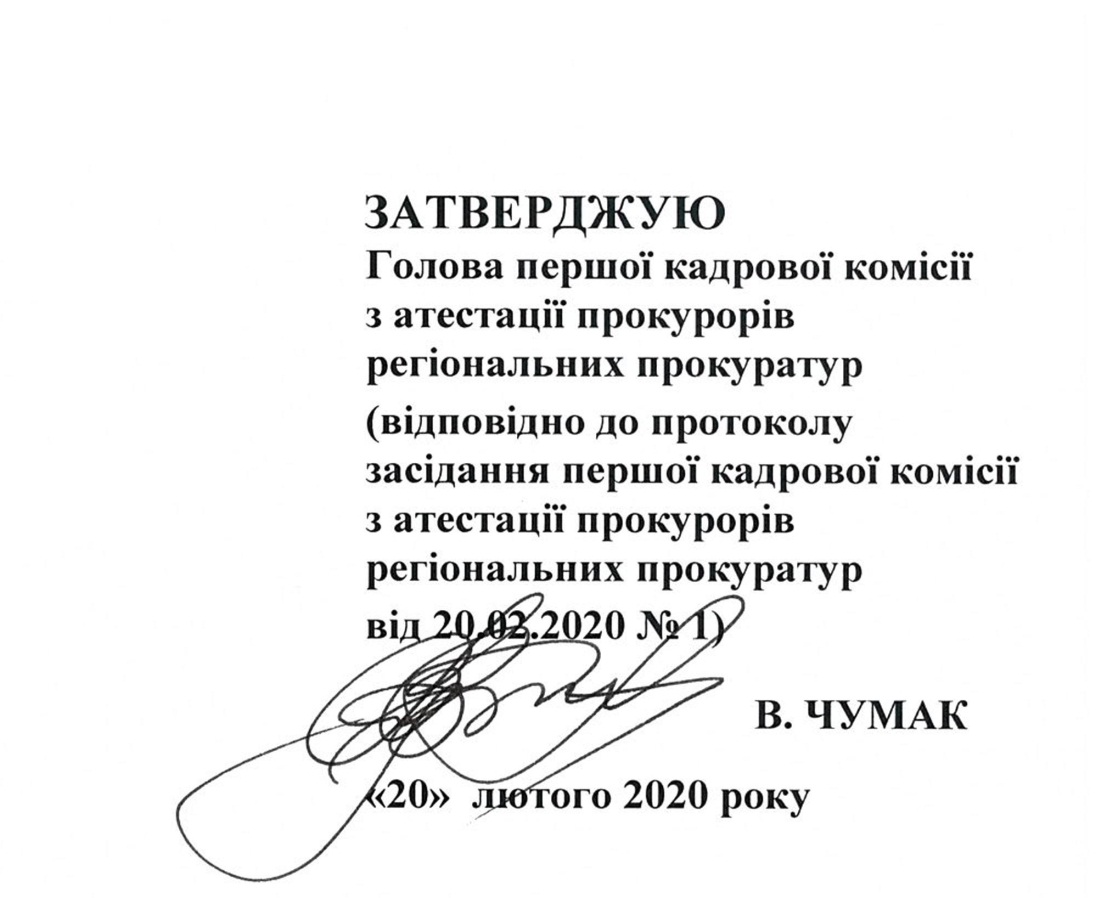 Г Р А Ф І Кскладання іспиту у формі анонімного тестування з використанням комп’ютерної техніки з метою виявлення рівня знань та умінь у застосуванні закону, відповідності здійснювати повноваження прокурора2 березня 2020 року        ГРУПА 1Адреса проведення тестування: м. Київ, проспект Перемоги, 40 б8.30 – 9.15 – реєстрація9.15 – 9.30 – інструктаж9.30 – 11.10 – тестування ГРУПА 2Адреса проведення тестування: м. Київ, проспект Перемоги, 40б11.20 – 12.05 – реєстрація12.05 – 12.20 – інструктаж12.20 – 14.00 – тестування ПЕРЕРВА  14.00-15.30Г Р А Ф І Кскладання іспиту у формі анонімного тестування на загальні здібності та навички з використанням комп’ютерної технікиВідповідно до пункту 2 розділу III Порядку проходження прокурорами атестації, затвердженого наказом Генерального прокурора від 03.10.2019 №221, особи, які за результатами іспиту у формі анонімного тестування з використанням комп’ютерної техніки з метою виявлення рівня знань та умінь у застосуванні закону, відповідності здійснювати повноваження прокурора набрали кількість балів, яка дорівнює або є більшою ніж 70 балів, допускаються до складання іспиту у формі анонімного тестування на загальні здібності та навички з використанням комп’ютерної техніки у той же день згідно із вищезазначеним поділом на групи відповідно до списків, які будуть оприлюднені на офіційному веб-сайті Офісу Генерального прокурора після завершення першого етапу атестації, за таким графіком:        ГРУПА 1Адреса проведення тестування: м. Київ, проспект Перемоги, 40б15.30 – 16.15 – реєстрація16.15 – 16.30 – інструктаж16.30 – 17.10 – тестування      ГРУПА 2Адреса проведення тестування: м. Київ, проспект Перемоги, 40б17.20 – 18.05 – реєстрація18.05 – 18.20 – інструктаж18.20 – 19.00 – тестування 3 березня 2020 року        ГРУПА 1Адреса проведення тестування: м. Київ, проспект Перемоги, 40б8.30 – 9.15 – реєстрація9.15 – 9.30 – інструктаж9.30 – 11.10 – тестування ГРУПА 2Адреса проведення тестування: м. Київ, проспект Перемоги, 40б11.20 – 12.05 – реєстрація12.05 – 12.20 – інструктаж12.20 – 14.00 – тестування ПЕРЕРВА  14.00-15.30Г Р А Ф І Кскладання іспиту у формі анонімного тестування на загальні здібності та навички з використанням комп’ютерної технікиВідповідно до пункту 2 розділу III Порядку проходження прокурорами атестації, затвердженого наказом Генерального прокурора від 03.10.2019 №221, особи, які за результатами іспиту у формі анонімного тестування з використанням комп’ютерної техніки з метою виявлення рівня знань та умінь у застосуванні закону, відповідності здійснювати повноваження прокурора набрали кількість балів, яка дорівнює або є більшою ніж 70 балів, допускаються до складання іспиту у формі анонімного тестування на загальні здібності та навички з використанням комп’ютерної техніки у той же день згідно із вищезазначеним поділом на групи відповідно до списків, які будуть оприлюднені на офіційному веб-сайті Офісу Генерального прокурора після завершення першого етапу атестації, за таким графіком:        ГРУПА 1Адреса проведення тестування: м. Київ, проспект Перемоги, 40б15.30 – 16.15 – реєстрація16.15 – 16.30 – інструктаж16.30 – 17.10 – тестування      ГРУПА 2Адреса проведення тестування: м. Київ, проспект Перемоги, 40б17.20 – 18.05 – реєстрація18.05 – 18.20 – інструктаж18.20 – 19.00 – тестування 4 березня 2020 року        ГРУПА 1Адреса проведення тестування: м. Київ, проспект Перемоги, 40б8.30 – 9.15 – реєстрація9.15 – 9.30 – інструктаж9.30 – 11.10 – тестування 	ГРУПА 2Адреса проведення тестування: м. Київ, проспект Перемоги, 40б11.20 – 12.05 – реєстрація12.05 – 12.20 – інструктаж12.20 – 14.00 – тестування ПЕРЕРВА  14.00-15.30Г Р А Ф І Кскладання іспиту у формі анонімного тестування на загальні здібності та навички з використанням комп’ютерної технікиВідповідно до пункту 2 розділу III Порядку проходження прокурорами атестації, затвердженого наказом Генерального прокурора від 03.10.2019 №221, особи, які за результатами іспиту у формі анонімного тестування з використанням комп’ютерної техніки з метою виявлення рівня знань та умінь у застосуванні закону, відповідності здійснювати повноваження прокурора набрали кількість балів, яка дорівнює або є більшою ніж 70 балів, допускаються до складання іспиту у формі анонімного тестування на загальні здібності та навички з використанням комп’ютерної техніки у той же день згідно із вищезазначеним поділом на групи відповідно до списків, які будуть оприлюднені на офіційному веб-сайті Офісу Генерального прокурора після завершення першого етапу атестації, за таким графіком:        ГРУПА 1Адреса проведення тестування: м. Київ, проспект Перемоги, 40б15.30 – 16.15 – реєстрація16.15 – 16.30 – інструктаж16.30 – 17.10 – тестування      ГРУПА 2Адреса проведення тестування: м. Київ, проспект Перемоги, 40б17.20 – 18.05 – реєстрація18.05 – 18.20 – інструктаж18.20 – 19.00 – тестування 5 березня 2020 року        ГРУПА 1Адреса проведення тестування: м. Київ, проспект Перемоги, 40б8.30 – 9.15 – реєстрація9.15 – 9.30 – інструктаж9.30 – 11.10 – тестування ГРУПА 2Адреса проведення тестування: м. Київ, проспект Перемоги, 40б11.20 – 12.05 – реєстрація12.05 – 12.20 – інструктаж12.20 – 14.00 – тестування ПЕРЕРВА  14.00-15.30Г Р А Ф І Кскладання іспиту у формі анонімного тестування на загальні здібності та навички з використанням комп’ютерної технікиВідповідно до пункту 2 розділу III Порядку проходження прокурорами атестації, затвердженого наказом Генерального прокурора від 03.10.2019 №221, особи, які за результатами іспиту у формі анонімного тестування з використанням комп’ютерної техніки з метою виявлення рівня знань та умінь у застосуванні закону, відповідності здійснювати повноваження прокурора набрали кількість балів, яка дорівнює або є більшою ніж 70 балів, допускаються до складання іспиту у формі анонімного тестування на загальні здібності та навички з використанням комп’ютерної техніки у той же день згідно із вищезазначеним поділом на групи відповідно до списків, які будуть оприлюднені на офіційному веб-сайті Офісу Генерального прокурора після завершення першого етапу атестації, за таким графіком:        ГРУПА 1Адреса проведення тестування: м. Київ, проспект Перемоги, 40б15.30 – 16.15 – реєстрація16.15 – 16.30 – інструктаж16.30 – 17.10 – тестування      ГРУПА 2Адреса проведення тестування: м. Київ, проспект Перемоги, 40б17.20 – 18.05 – реєстрація18.05 – 18.20 – інструктаж18.20 – 19.00 – тестуванняП.І.П.№ посвідчення1Абрагамець Остап Володимирович484092Абузов Едуард Миколайович469493Агеєв Володимир Миколайович477684Александров Олександр Костянтинович517895Андреєв Андрій Павлович514646Андрєєва Оксана Миколаївна440477Андросов Андрій Олександрович515628Анікеєв Андрій Олексійович346949Артеменко Руслан Володимирович5118710Афанасенко Катерина Володимирівна3368311Ахтирська Людмила Олександрівна5200712Багрій Яна Ігорівна2200313Байдак Олександр Олександрович4269714Байдуж Максим Віталійович5353915Балковий Василь Васильович4177816Барчук Анжеліка Борисівна4960217Батрак Артем Ігорович4292018Батюк Інна Володимирівна4285419Безверхній Андрій Андрійович5133420Безденежна Анна Володимирівна3400421Березолова Інна Миколаївна3335722Березюк Максим Михайлович3027623Бизименко Ірина Валентинівна4288424Биков Артем Вячеславович5104525Бігун Андрій Олегович5452526Білак Віктор Валерійович4469227Білоскірка Володимир Ярославович4209928Білоусов Євген Олександрович5428129Бобир Дмитро Леонідович5222730Богдан Сергій Іванович4612031Богомол Олена Михайлівна3667632Богуцький Олексій Анатолійович5232833Богуш В'ячеслав Володимирович5327834Бокоч Олеся Михайлівна4817535Бондаренко Ігор Валентинович5389736Бондаренко Олександра Олександрівна4785737Бондарчук Олена Іванівна5124338Борисов Костянтин Анатолійович3027439Борін Артем Борисович3247640Боровкова Лідія Володимирівна4763141Боровой Олександр Георгійович4788042Брага Віталій Володимирович5255843Брунцвик Віталій Іванович3556844Булавін Сергій Олександрович4503445Булгаков Олександр Вячеславович5134746Бургарт Тетяна Ігорівна5528547Бургела Вадим Вікторович5164648Бурко Людмила Володимирівна5160049Бурко Олександр Миколайович5356950Бурлаченко Оксана Леонідівна5233351Буршаєвський Костянтин Леонідович4205452Бутенко Євгенія Олександрівна4314853Вакулич Оксана Федорівна4848654Ванчак Андрій Львович4790855Васильєв Олексій Іванович2538556Величко Ліна Олегівна5347957Вергелес Віталій Володимирович4909258Верич Дмитро Володимирович4986459Вєтров Дмитро Валерійович4884460Вигнич Богдан Григорович5517561Вікул Олександр Павлович5198662Вітковська Ірина Михайлівна4885563Власенко Богдан Сергійович5167064Волошина Ірина Вікторівна2398365Вороніна Ксенія Валеріївна4875666Ворох Анна Василівна5128867Гавриленко Руслан Юрійович3383168Гавриленко Сергій Миколайович5083069Гаврилов Юрій Геннадійович5272970Гаврилюк Володимир Олегович4367971Гаврилюк Олена Василівна3645272Газібар Марина Миколаївна4663573Гайворон Василь Миколайович422474Галайба Олександра Вікторівна951875Гальчинський Сергій Олександрович5265776Ганжа Михайло Геннадійович3905577Ганночка Роман Олександрович5313478Генералова Наталія Олександрівна4868879Гишта Святослав Іванович5057780Гіряк Денис Іванович3555781Гоздуп Костянтин Володимирович5189982Головко Костянтин Анатолійович4876783Голоденко Катерина Олександрівна3840684Голуб Іван Олександрович5061085Голубнича Оксана Олександрівна4926386Гонтар Андрій Ігорович5186687Гончаренко Світлана Войтехівна5267488Гончаров Роман Олександрович2992389Горин Уляна Іллівна4790990Горовий Олександр Олександрович4839791Горячок Павло Борисович5059492Гоянець Юрій Михайлович4453093Гречина Ольга Василівна1994894Гриб Ніна Павлівна3186895Гринда Ігор Ізидорович5185596Гриців Назар Михайлович5451497Грицюк Роман Петрович5327698Гришаєв Олександр Іванович4644899Грищенко Юрій Миколайович38622100Гузема Олександр Анатолійович47603101Гулянич Мар'яна Мирославівна33272102Гунько Вікторія Миколаївна54035103Гуцуляк Олександр Вікторович53759104Давидов Денис Олександрович51450105Даниляк Олексій Степанович55047106Дахно Олександр Юрійович44067107Дворжецька Оксана Віталіївна48839108Демидова Марія Валентинівна46626109Денисюк Олексій Олексійович48742110Дербак Олександр Юрійович46807111Дичук Галина Петрівна49784112Діденко Тетяна Олександрівна31614113Дідовський Михайло Юрійович48400114Дідорук Софія Іванівна52605115Дмитрієва Римма Євгенівна48685116Додурич Сергій Вікторович52128117Дочинець Віктор Іванович44073118Дракін Олег Ігорович45085119Дробот Юрій Вікторович36675120Дударєва Аліна Андріївна46938121Дутчин Іван Миронович53765122Дядюшева Катерина Євгенівна35882123Єгжов Роман Дмитрович49803124Єлісєєв Сергій Олександрович50804125Єрьомичева Лариса Миколаївна51344126Єсипчук Сергій Миколайович47916127Железняк Михайло Олександрович40973128Желіба Артем Євгенійович51804129Жовмір Ігор Іванович43154130Жовнір Дмитро Васильович50866131Жук Олександр Володимирович46571132Журавльова Наталія Євгенівна36307133Заворотна Олена Володимирівна49743134Заєць Віктор Васильович53739135Замороз Олександр Романович33115136Запашний Микола Олексійович51509137Заплотинський Володимир Васильович49821138Зелениця Богдан Володимирович34243139Зеленський Антон Олександрович50181140Зенін Георгій Костянтинович47947141Зиков Олексій Вячеславович47627142Зінов'єв Микола Володимирович42515143Зорін Сергій Вікторович47877144Зубко Андрій Олександрович50195145Іванов Артем Борисович35742146Іванойко Наталія Василівна49336147Іванчук Антон Володимирович42075148Івков Артем Валерійович52884149Івоніна Олена Миколаївна52318150Івченко Сергій Миколайович36239151Ігнатоля Денис Вікторович49682152Ільєнко Юрій Борисович34769153Іщук Максим Юрійович49594154Кадацька Дар'я Миколаївна52006155Калько Роман Юрійович53529156Кальчик Максим Сергійович46435157Камінський Віталій Станіславович48568158Каплунський Віталій Францович53487159Карасьов Павло Олексійович52505160Карнаущук Олеся Володимирівна42681161Карюк Денис Олександрович53227162Кетов Олег Сергійович53758163Кириєнко Павло Федорович46229164Кирик Інна Станіславівна51776165Кілічук Йосип Йосипович35561166Кім Роман Валерійович38388167Кісельчук Андрій Іванович53020168Кіт Олександр Євгенович51033169Клід Назар Петрович51869170Кмєть Андрій Геннадійович35875171Книш Сергій Сергійович46450172Кобернюк Євгеній Вікторович35032173Коваленко Руслан Миколайович50121174Коваль Ігор Юрійович45495175Ковальський Антон Анатолійович54841176Ковальчук Олег Васильович50710177Ковтун Артем Григорійович48732178Козар Світлана Володимирівна54339179Козарь Костянтин Петрович45702180Козлиєва Зера Умерівна45473181Козлов Віталій Вікторович53439182Козлов Ігор Миколайович49889183Козлов Юрій Олексійович38697184Колесніченко Вікторія Іванівна36402185Коляда Олег Володимирович48781186Комарецький Роман Євгенович47531187Копач Дмитро Іванович35478188Корженко Дмитро Олександрович52936189Корнаш Олексій Іванович34270190Корнута Віктор Ігорович37142191Коробочкіна Людмила Анатоліївна49506192Король Ігор Вікторович51582193Корольов Артем Андрійович41849194Корсун Дмитро Олександрович49199195Костюченко Максим Віталійович47268196Костяновська Юлія Олександрівна34288197Косяченко Тетяна Михайлівна48531198Кочетов Сергій Сергійович51686199Країло Костянтин Анатолійович35994200Краківський Сергій Олександрович55530201Крапивна Олена Вікторівна44498202Крижановський Олег Станіславович53010203Крючкова Олена Петрівна48772204Кузан Наталія Миколаївна48066205Кузь Андрій Володимирович49315206Кузьо Назарій Васильович53802207Купенко Ганна Вячеславівна49088208Курач Олександр Петрович44512209Курінна Олена Олександрівна49844210Кутинська Наталія Ярославівна47438211Куцак Артур Володимирович45826212Куцяк Максим Федорович43108213Кучер Людмила Петрівна53876214Кучерова Катерина Сергіївна55463215Кушаков Костянтин Олександрович36094216Лагода Єгор Костянтинович53390217Лагунов Дмитро Миколайович49613218Лапоха Вадим Валерійович49390219Лебедюк Михайло Володимирович52204220Левешко Максим Валерійович55533221Ледяйкін Володимир Валерійович45312222Лєскін Микола Сергійович52866223Литвиненко Денис Володимирович49332224Литвинов Станіслав Євгенович52851225Литвинчук Юрій Вікторович52882226Литвинюк Наталія Яковлівна53768227Ліллемяе Арно Арнович51872228Лісіченко Ольга Павлівна54545229Лісодід Валерій Олегович49679230Лобода Наталія Михайлівна44824231Лопоха Оксана Сергіївна36297232Лушер Наталя Миколаївна42810233Ляхов Дмитро Олександрович50117234Ляшенко Руслан Олегович53762235Мазурик Анна Олександрівна13454236Маілян Євгенія Сергіївна46468237Майданюк Валентин Анатолійович47869238Малинич Андрій Андрійович46803239Малишев Дмитро Олександрович45317240Мальцева Ірина Володимирівна36401241Манукян Георгій Георгійович31609242Манчук Іван Васильович47579243Маринів Роман Ігорович45835244Мартинюк Андрій Орестович50666245Мартинюк Євгеній Ярославович48584246Марценюк Ілля Олегович49054247Марченко Сергій Михайлович53013248Маслова Ольга Володимирівна45081249Массалітін Валерій Валерійович50443250Машкаринець Іван Іванович35569251Медиченко Костянтин Ігорович49902252Медінцева Наталія Анатоліївна46368253Мельникова Владлена Олександрівна52821254Мельниченко Олена Миколаївна34541255Михайлина Олег Миколайович52484256Мичка Ольга Іванівна33995257Мігащук Мар'ян Ілакович40845258Мірзоян Тетяна Василівна35896259Міцовда Кароліна Дмитрівна40372260Міщук Наталія Павлівна53849261Моргун Сергій Іванович52559262Мороз Віктор Сергійович42601263Морозов Петро Олександрович46464264Москаль Ігор Олександрович50097265Мотринець Євген Іванович50622266Мошков Дмитро Іванович35883267Мрочко Роман Миколайович47386268Муранова Людмила Анатоліївна50971269Мурахевич Наталія Володимирівна43041270Мусієнко Альбіна Олександрівна52667271Мякішев Віталій Леонідович32801272Надежденко Сергій Валентинович51047273Невірець Петро Іванович53482274Нестеренко Ольга Анатоліївна52820275Нєдєльчева Оксана Петрівна42471276Ніколенко Олександр Олександрович35889277Новацький Вадим Борисович48164278Новов Артем Сергійович53789279Новотурова Світлана Владиславівна36439280Овчаренко Олександр Сергійович42816281Оксенюк (Алфьорова) Галина Вікторівна54342282Оліярчик Віталій Іванович47767283Ольховий Віталій Валерійович51043284Онофрейчук Микола Святославович52744285Орба Галина Олександрівна17373286Осадчий Олексій Віталійович51963287Осадчук Людмила Петрівна48025288Остапчук Сергій Олексійович36290289Очеретько Дмитро Олександрович53239290Павлова Анна Юріївна45311291Панібрат Віталій Юрійович44056292Пантелеймонов Дмитро Петрович48971293Панчишина Оксана Олександрівна47557294Паращук Борис Володимирович51865295Парфенов Романов Григорович35893296Пахаєва Валентина Петрівна47155297Пацкан Мирослав Васильович54536298Пехньо Юрій Вікторович35558299Підяш Олександр Сергійович53760300Пірго Геннадій Миколайович21565301Плахотя Вадим Сергійович49858302Плечій Ольга Миколаївна36289303Плешко Едуард Анатолійович35499304Подскребаєв Артем Миколайович49678305Познаховський Святослав Анатолійович52708306Полуніна Світлана Валеріївна33097307Польова Тетяна Павлівна53851308Попеско Олег Петрович52232309Попов Сергій Васильович53766310Попова Олена Володимирівна50026311Попова Олена Володимирівна35932312Порушник Валентин Миколайович52658313Постернак Ігор Валентинович45708314Пригара Олександр Миколайович47590315Проценко Марія Василівна54639316Прус Андрій Петрович36455317Радзивилюк Ігор Федонович51231318Ражда Віталій Вікторович36223319Ревелюк Тетяна Олександрівна38654320Редько Вадим Іванович48168321Рєбров Єгор Сергійович47222322Риба Олексій Володимирович55188323Різниченко Світлана Григорівна33100324Рішко Артем Васильович36292325Робул Олексій Анатолійович50020326Рождественський Микита Вадимович55452327Роман Михайло Степанович35556328Романова Наталія Леонідівна36443329Романовський Ілля Олександрович49711330Руденко Оксана Григорівна36228331Рудницький Андрій Миколайович46579332Рудницький Віталій Олександрович51254333Рузавін Роман Вікторович43143334Рула Ігор Олегович49520335Русланова Ганна Михайлівна47576336Савостіков Ростислав Володимирович48160337Савчук Ігор Адамович53568338Саєнко Микола Миколайович48387339Саломатіна Олена Олександрівна36394340Самохіна Лариса Володимирівна45318341Сармосова Тетяна Володимирівна33886342Свирид Сергій Романович35812343Свириденко Сергій Миколайович44527344Селюченко Інна Іванівна39675345Селявкін Григорій Олександрович48690346Семенюк Анатолій Якович54848347Семенюк Олексій Валерійович48018348Семишкур Володимир Сергійович51146349Семко Василь Богданович50823350Сердюкова Світлана Вікторівна44555351Сехін Ігор Сергійович35560352Сєріков Антон Сергійович49078353Сиводєд Іван Сергійович48752354Сироткін Сергій Андрійович43575355Ситников Олександр Анатолійович50831356Сіра Людмила Володимирівна52431357Слабковська Ольга Олексіївна51060358Славінський Ярослав Сергійович52849359Слівінський Олександр Олександрович48138360Сліпченко Наталя Віталіївна43473361Слободзян Василь Ярославович47801362Смага Ігор Євгенович52125363Смирнов Олександр Олексійович38394364Сніцар Леся Петрівна50920365Соколова Наталія Миколаївна45688366Сопрун Володимир Володимирович28544367Сосонський Андрій Володимирович47591368Сочка Олександр Іванович44072369Стариченко Микола Петрович47886370Старов Ілля Андрійович55456371Стасюк Андрій Петрович52454372Степанов Денис Володимирович36129373Степанов Іван Леонідович4983374Столяр Дмитро Євгенович40858375Столяренко Дмитро Сергійович42439376Стрільцов Іван Сергійович50891377Суббота Олександр Васильович50746378Супрунов Максим Валерійович36444379Сухарева Олена Вікторівна46928380Суходоля Мар'яна Володимирівна47567381Сушайло Богдан Володимирович51800382Танабаш Леонід Костянтинович49930383Твердохліб Володимир Миколайович55299384Тедеєв Казбек Елканович40714385Теліус Володимир Володимирович51049386Терехов Тарас Васильович49030387Тетеніч Денис Юрійович50151388Тимошенко Володимир Володимирович49754389Тимощук Валентин Сергійович51900390Тичинська Уляна Романівна52792391Тітова Олена Василівна51063392Ткачук Андрій Вячеславович34033393Толочко Ірина Олександрівна49490394Толстик Артем Володимирович53223395Толстореброва Олена Олександрівна47854396Толчек Ганна Олексіївна50978397Тронь Геннадій Миколайович35881398Трубіцина Владислава Дмитрівна50741399Тупікало Дмитро Юрійович51342400Ужвак Наталія Олександрівна44737401Усенко Юлія Анатоліївна51014402Федіна Валентина Степанівна50863403Федоренко Руслан Васильович46795404Федоренко Сергій Вікторович44558405Федоров Олексій Миколайович53122406Федоровський Леонід Ігорович50852407Федунець Зоя Олексіївна45329408Фіялко Сергій Олексійович35031409Форгачі Іван Михайлович40312410Хамець Любомир Миколайович44926411Харасайло Єгор В'ячеславович46930412Харів Ніна Анатоліївна41107413Хворостян Дмитро Ігорович44552414Хижняк Сергій Миколайович51687415Хлистов Олег Анатолійович53382416Ходус Денис Володимирович47003417Хомук Геннадій Миколайович36273418Хохлаткін Владилен Владиленович49194419Худієв Айдин Абульфатович55403420Цар Іван Іванович35566421Цар Руслан Володимирович52208422Царьов Олександр Геннадійович33420423Цеміна Наталія Юріївна36458424Циря Олексій Сергійович43279425Чекаліна Олена Сергіївна48237426Чепіль Юрій Дмитрович54566427Черевко Максим Іванович43280428Чернега Олексій Миколайович33354429Черниш Яків Олександрович51809430Чернов Антон Олександрович34754431Чернякова Ганна Олександрівна46097432Чигрин Костянтин Юрійович38379433Чорний Андрій Григорович50606434Чорноізюмська Інна Василівна36680435Чурін Сергій Володимирович55180436Шабельський Анатолій Миколайович51909437Шайтанова Марія Геннадіївна55042438Шалата Артем Віталійович50837439Шаповалов Євген Євгенович55191440Швець Анатолій Іванович51790441Шевейко Роман Ігорович52868442Шепелюк Віталій Леонідович36263443Шеремет Олена Олександрівна39054444Шихатова Інна Олександрівна45309445Шкурупій Ігор Васильович53761446Шпірук Максим Вікторович49644447Шрам Євген Сергійович42057448Шумський Василь Васильович42016 449Шустов Володимир Володимирович53063450Щербак Ольга Олександрівна43278451Юр'єв Микола Олександрович48389452Юрчишина Ольга Олександрівна52513453Юсип Василь Васильович51807454Юськів Петро Михайлович33496455Юхимчук Микола Володимирович54507456Ягольник Ганна Василівна32900457Яковишин Сергій Зіновійович52436458Ярмощук Віталій Павлович48481459Яровой Сергій Олександрович50184460Яхно Вадим Андрійович52890461Ящук Кирило Володимирович51998П.І.П. № посвідчення1Авєріна Маргарита Олександрівна531022Авраменко Андрій Анатолійович 486293Акуленко Антон Олегович 491554Алетенко Віталій Олегович 545945Алтинцева (Костюкова) Наталія Сергіївна543606Андрієнко Наталія Олександрівна360307Антощук Євген Миколайович 351548Анушкевич Володимир Ігорович 544439Арсентьєв Данило Сергійович 4401310Артеменко Лариса Валеріївна 4792411Бабич Олександр Анатолійович 4710512Балицька Руслана Стефанівна 3276613Балюк Віталій Олександрович4970314Бардашевська Лариса Миколаївна 5137815Барцицький Віктор Анатолійович 4181016Басула Людмила Олександрівна5388917Бачинський Юрій Віталійович 3516218Безрук Андрій Миколайович 4180719Бенев'ят Святослав Володимирович4006620Бердник Віта Петрівна 3540721Бережний Богдан Олегович 5261722Бережняк Віталій Валерійович 5432323Бєлан Владислав Миколайович 3558624Біленька Світлана Михайлівна 4845125Білера Ірина Володимирівна5299926Білозьорова Людмила Володимирівна4056627Білокур Олег Анатолійович 5225928Бобіта Андрій Вікторович 4179229Боєва Ірина Олегівна 4408530Бойко Віктор Валерійович 5070031Бойко Віталій Васильович 5459032Бойчук Михайло Миколайович 5120333Бондаренко Сергій Володимирович4934834Бондарчук Дмитро Миколайович 4809635Бондарчук Яна Віталіївна 4707036Борщевська Галина Євгеніївна 4489137Боса Ірина Володимирівна5115538Брей Ніна Михайлівна 4822239Брицька Марина Валеріївна 4843740Бугрименко Дмитро Володимирович4634241Букало Аліна Миколаївна 4797542Бунь Микола Миколайович 5006543Бурко (Максюк) Оксана Олександрівна5531544Бурмістров Віктор Ігорович 4341145Буряк Лілія Павлівна 5507146Вацьківська Інна Василівна 5442747Вдовиченко Костянтин Анатолійович 4409748Великодна Катерина Володимирівна5389249Верблюд Микола Григорович 3604550Веремієнко Владислав Володимирович5089951Вигонна Ірина Валентинівна 4487752Винник Олександр Олексійович 3670453Вихор Максим Анатолійович 5381654Вільчинський Олег Вікторович 5335755Вінніков Олександр Анатолійович 5226556Власов Євгеній Костянтинович4388557Власюк Артем Сергійович 4954458Войтенко Антон Борисович 5462659Волик Олексій Олександрович3641460Волніков Андрій Андрійович 4372461Володіна Анна Федорівна 3579962Вортоломей Максим Федорович 3562163Вудвуд Андрій Мирославович4821164Вул Дмитро Юрійович 4231065Гайдаєнко Олександр Миколайович 5339866Галайко Анна Сергіївна 4995067Галицький Олег Васильович 4941968Галус Олег Петрович 5437669Галюк Ігор Вікторович 4354470Гаркушин Іван Анатолійович 5039271Гарлика Сергій Сергійович 4666672Гарматюк Роман Євгенович 4842073Гіль Антон Володимирович4793774Гіндик Альона Миколаївна 5064075Гладушка Олександр Олександрович5240176Гомля Андрій Михайлович 5064977Гончаренко Олег Володимирович4852178Гончаренко Роман Юрійович 4354279Гончаров Роман Васильович 5423480Гончарук Наталія Миколаївна 5371881Горбань Олена Володимирівна4903882Горбачевська Людмила Яківна 4487283Горобець Аліна Сергіївна 5370284Горячун Олександр Олександрович5458985Греков Антон Ігорович 5109386Греськів Ірина Іванівна 4107287Григірчик Сергій Іванович 4964388Гризовська Юлія Олександрівна4518889Грицук Надія Володимирівна3562590Грищук Руслан Володимирович4577891Гуденко Володимир Анатолійович 5339692Гудзенко Сергій Георгійович 5455193Гуменюк Віта Вікторівна 5511394Гурецька Леся Мирославівна 5163095Давідян Олександр Норайрович 5264896Данілей Василь Дмитрович 5116897Дементьєв Микола Володимирович5523198Деміда Артем Володимирович4685799Демчук Петро Юрійович 53554100Дергунов Данило Сергійович 50656101Дзюбинський Андрій Олександрович47839102Дикий Артем Володимирович39204103Дичко Володимир Олександрович47928104Діденко Катерина Анатоліївна 48468105Добрікова Ірина Вікторівна 48185106Довгаль Віталій Іванович 44585107Доманіцький Михайло Михайлович 49716108Домашина Євгенія Олександрівна35908109Домущей Ігор Валерійович 55069110Донєв Сергій Іванович 50385111Дробот Інна Леонідівна 44470112Дроган Надія Олександрівна52577113Дудко Євгеній Вікторович 55341114Дулан Маріанна Олегівна 35084115Дупак Юрій Миколайович 36047116Дяченко Ольга Олексіївна 52023117Євсієнко Валерій Вікторович 51850118Єрмоленко Олена Анатоліївна 48421119Єфіменко Валентин Валентинович 53498120Єщенко Наталія Володимирівна44574121Жданкіна Марина Володимирівна47071122Жигилій Олександр Павлович 36172123Жовтун Наталя Борисівна 50563124Журавель Тетяна Василівна 35598125Завістовський Євген Анатолійович 53947126Загродська Людмила Іванівна 54315127Зайков Олександр Вікторович 34821128Закерничний Павло Іванович 52959129Замотайло Альона Сергіївна 52973130Засоба Олександр Васильович 53304131Захаров Федір Олегович 35644132Захарченко Ярослав Віталійович 54391133Захарчук Сергій Петрович 50398134Зінич Регіна Василівна 48996135Золочевський Сергій Олександрович52831136Іванов Сергій Сергійович 54663137Іванчук Юрій Миколайович 48893138Івасик Наталія Євгенівна 44868139Івасюк Сергій Сергійович 52271140Івченко Ігор Васильович 54456141Ізбіцька Світлана Адольфівна 44021142Ізотов Володимир Андрійович 44596143Ілляшевич Роман Володимирович54588144Ільящук Тарас Михайлович 43813145Іщенко Каріна Юріївна 41751146Іщук Андрій Олександрович44847147Казіміров Сергій Сергійович 49107148Калмиков Олексій Антонович 50699149Кальянов Сергій Олександрович51699150Карпук Юрій Анатолійович 47795151Касяненко Антоніна Іванівна 32184152Кацюба Катерина Сергіївна 50050153Каштелян Михайло Олександрович52041154Кириченко (Саєнко) Оксана Володимирівна52574155Кирпотенко Олександр Володимирович35056156Кінаш Андрій Миронович 33705157Кістірьов Ярослав Сергійович 47191158Кіян Володимир Валентинович 48626159Клименко Володимир Олександрович54141160Клюха Сергій Миколайович 34594161Коваленко Ірина Вікторівна 45169162Коваль Анна Анатоліївна 55475163Ковальов Володимир Ігорович 48052164Ковальчук Світлана Миколаївна 54658165Ковальчук Тарас Орестович 47902166Кожедуб Володимир Миколайович 48631167Козачок Микола Сергійович 51153168Козова Альона Геннадіївна 53724169Колєснік Євген Олександрович48203170Кологрьова Світлана Анатоліївна 50628171Колодяжна Анна В'ячеславівна 36177172Коломієць Володимир Сергійович 35203173Колос Валерій Олександрович47211174Колос Ольга Леонідівна 47770175Коновал Світлана Сергіївна 35089176Коновалюк Денис Сергійович 52528177Копил Сергій Іванович 47999178Корнелюк Ліна Павлівна 51299179Коробчук Катерина Олександрівна48933180Король Тетяна Олександрівна51544181Коротких Жанна Олександрівна35605182Корчаківська Юлія Олегівна 52078183Косенко Олег Дмитрович 53186184Косець Віталій Володимирович35765185Косідло Андрій Михайлович 31938186Кочерга Олена Василівна 52969187Кошель Тамара Володимирівна50507188Кошмал Вадим Миколайович 43927189Кошман Юрій Олександрович44499190Кравченко Алла Анатоліївна 49012191Кравченко Валерій Анатолійович 35206192Кравченко Олена Борисівна 48204193Краснікова Катерина Григорівна 44086194Кривоносов Євген Анатолійович 44620195Криворучко Інна Іванівна 51278196Крикливий Ростислав Миколайович 52370197Криштанович Сергій Станіславович 49685198Кубах Михайло Анатолійович 54605199Кузьміна Катерина Геннадіївна 40868200Кузьміна Ольга Миколаївна 50756201Куліш Алефтина Анатоліївна 48439202Купріна Ірина Володимирівна35595203Курач Юрій Ігорович 55239204Курило Яна Миколаївна 48218205Кухар Наталія Юріївна 32202206Куцик Віталій Богданович 48029207Куцопатрий Дмитро Сергійович 45669208Кучеренко Дмитро Сергійович 54406209Лавренюк Ігор Васильович 54303210Лазарєв Андрій Павлович 51537211Ландар Анна Валеріївна 26482212Лапко Ольга Валентинівна 42874213Лафірук Андрій Андрійович 44905214Легеньковський Олександр Володимирович50963215Лелиця Валерія Вікторівна 50643216Лесик Тарас Петрович 47681217Леськів Андрій Володимирович48597218Лимар Володимир Леонідович 55083219Лисенко Неля Михайлівна 54585220Лиховид Олексій Степанович 41073221Лісова Оксана Омелянівна 33400222Літвак Олег Михайлович 47786223Луговський Іван Сергійович 52906224Лука Галина Володимирівна44203225Лукашенко Євген Павлович 52909226Лукіна Вероніка Миколаївна 35068227Луняченко Олександр Анатолійович 54580228Луцик Олена Олексіївна 47931229Льовочкін Андрій Олександрович43020230Люта Світлана Віталіївна 32186231Лясковець Ірина Іванівна 53609232Лященко Дмитро Анатолійович 43922233Макарчук Микола Олегович 43263234Максиміхін Юрій Вікторович 41288235Максимчук Лілія Василівна 33392236Малишева Людмила Миколаївна 32177237Маріуца Руслан Анатолійович 39104238Мартиняк Іван Володимирович54517239Маслій Денис Костянтинович52763240Маслов Віталій Георгійович 51763241Маслюк Олег Петрович 44865242Матвєйчук Юрій Олександрович55070243Матвійчук Денис Вікторович 54878244Матеко Андрій Валерійович 51701245Матлах Юрій Володимирович54614246Махно Аліна Вікторівна 36053247Мельничук Андрій Михайлович 51640248Мельничук Вадим Анатолійович 51733249Мельничук Максим Іванович 55102250Мерва Олександр Васильович 44711251Мерімерін Олексій Геннадійович 35069252Мидловець Віктор Петрович 45170253Мироненко Олександр Вікторович 32815254Миронов Андрій Васильович 51568255Михалюк Роман Васильович 54879256Мірошниченко Марина Леонідівна 35762257Місінська Мар'яна Андріївна 50042258Міськевич Любомир Романович 44890259Міськевич Сергій Андрійович 51298260Місюрко Станіслав Вікторович 46649261Могильний Валерій Вікторович 52963262Мозговий Максим Леонідович 39223263Мозговий Сергій Костянтинович49554264Морозов В'ячеслав Юрійович 34624265Моско Оксана Валеріївна 35166266Мостовий Максим Вікторович 46165267Музичук Роман Романович 48115268Муратов Станіслав Семенович 55082269Муха Олена Сергіївна 46881270Мяло Наталія Василівна 49948271Нагребецький Сергій Станіславович 31048272Надід Олександр Володимирович55343273Наконечний Павло Вікторович 54654274Недільченко Катерина Ігорівна 46516275Непорада Віктор Миколайович 54237276Нестерук Софія Сергіївна 54297277Нищенко Олександр Миколайович 48930278Нів'євська Ірина Василівна 54032279Ніков Максим Ілліч 53317280Ніколенко Андрій Григорович 55305281Новосельський Сергій Станіславович 42726282Обихвост Ольга Сергіївна 44599283Озерова Олена Дмитрівна 35121284Олійник Ірина Анатоліївна 42876285Олійник Христина Василівна 47911286Ольшанська Наталія Дмитрівна 45198287Омельник Марина Миколаївна 52865288Онищенко Артем Вячеславович 44994289Осіпчук Світлана Святославівна 51321290Павленко Володимир Володимирович34157291Павленко Ірина Валеріївна 36026292Паламарчук Лариса Петрівна 48524293Паламарчук Мирослава Михайлівна 49097294Палій Таміла Леонідівна 35790295Пальонна Ольга Олексіївна 54596296Пальчуков Олексій Юрійович 44137297Панов Василь Миколайович 42869298Панова Олена Степанівна 44899299Пархута Руслана Валеріївна 50562300Пасько Олена Вікторівна 52025301Патраманський Михайло Анатолійович 53404302Пелепюк Олег Михайлович 44610303Петренко Артем Олександрович51136304Петренко Лариса Василівна 51635305Петрович Андрій Костянтинович47195306Пєскова Юлія Василівна 39226307Пироженко Андрій Олександрович36032308Писарчук Соломія Ростиславівна 52746309Пислар Сергій Миколайович 35070310Плескач Олександр Юрійович 55216311Плисюк Марія Володимирівна15271312Польщенко Юлія Євгеніївна 52101313Полякова Світлана Олександрівна48615314Поляхова Анастасія Валеріївна 54643315Помаз Ярослав Олександрович53986316Пономаренко Артем Євгенович 51644317Попова Анна Володимирівна49479318Потапчук Руслан Богданович 48123319Потупа Іван Ярославович 34301320Правдюк Владислав Вікторович 42329321Притула Євген Сергійович 53400322Прокопенко Олександр Іванович 55331323Просєкіна Надія Вячеславівна 53705324Протас Ірина Олександрівна50641325Проць Святослав Васильович 44205326Пугачов Кирило Володимирович49123327Радченко Антон Валерійович 41890328Радченко Артем Євгенійович 45551329Радянський Олег Юрійович 47773330Рак Павло Олександрович52989331Рибачук Олена Григорівна 26701332Рибчич Наталія Ярославівна 54293333Різой Костянтин Євгенович 53685334Рога Тетяна Сергіївна 48526335Рогальчук Кирило Леонідович 41678336Розанов Юрій Анатолійович 50457337Романюк Іван Іванович 54613338Романюк Роман Леонідович 51935339Рощепа Яна Вікторівна 37137340Руденко Вадим Юрійович 47796341Руденок Павло Володимирович54477342Рункевич Богдан Миколайович 51474343Русин Ярослав Васильович 55512344Савка Михайло Васильович 19814345Савоніна Ірина Миколаївна 47670346Савчишин Андрій Ігорович 50814347Сагун Максим Олександрович52762348Салков Роман Володимирович39219349Саранчук Ігор Олександрович45225350Саричев Дмитро Дмитрович 49546351Сачук Павло Вікторович 48428352Свищ Тетяна Григорівна 48650353Світлицький Олексій Олександрович44389354Сворень Ігор Михайлович 47907355Сегида Сергій Миколайович 55212356Селькін Борис Євгенійович 45260357Семинякін Іван Вікторович 49223358Середа Євгеній Вікторович 50452359Сизокриленко Віктор Олександрович35168360Симоненко Анастасія Віталіївна 51847361Синишин Наталія Ярославівна 50624362Сілічева Анжела Володимирівна23419363Скопич (Ковальчук) Дар'я Юріївна55333364Скрипнюк Анна Василівна 35774365Слиш Галина Степанівна 52249366Слідзюк Вячеслав Володимирович40568367Смередчук Олексій Вячеславович 53700368Соколов Анатолій Валерійович 51149369Соколов Олексій Дмитрович 50058370Солдатенков Олександр Олександрович46873371Солованюк Олександр Васильович 51527372Сорока Максим Володимирович55332373Сорохан Тетяна Мирославівна 47089374Сосунова Інна Миколаївна 36022375Стасевський Антон Станіславович 48436376Степанчук Андрій Юрійович 39455377Столяренко Юрій Сергійович 49467378Стретович Маргарита Олександрівна48934379Ступник Ігор Сергійович 50632380Сузий Олександр Анатолійович 53255381Султан Олександр Сергійович 55068382Сурма Оксана Романівна 47170383Суховий Віктор Валерійович 53206384Сухоребрий Ігор Іванович 50695385Такташов Олександр Якович 44658386Талаш Павло Петрович 51374387Тарасюк Юрій Віталійович 42311388Таркан Олександр Миколайович 44594389Телефанко Олег Володимирович54521390Тимошенко Євгеній Іванович 48418391Тимченко Володимир Миколайович 48043392Тищенко Костянтин Юрійович 48904393Тімонов Єгор Дмитрович 48602394Ткаченко Вадим Вікторович 47858395Ткаченко Кирило Леонідович 52264396Толмачев Ярослав Олександрович36055397Томашевський Сергій Олександрович36147398Трегубов Євген Іванович 34339399Треньова Ірина Георгіївна 50952400Трубніков Пилип Сергійович 48425401Трутень Олена Олександрівна48799402Тунік Віталій Миколайович 54872403Турчин Ігор Ярославович 44699404Файдевич Андрій Анатолійович 44114405Фатєєв Андрій Михайлович 51274406Федосєєв Станіслав Петрович 53854407Федюк Владислав Васильович 53841408Філовська Віра Григорівна 54416409Фролков Михайло Валерійович 52394410Фуртат Геннадій Олександрович46859411Хаменушко Костянтин Петрович 53054412Ханчич Галина Олексіївна 50611413Харечко Олександр Петрович 51392414Хольченков Артем Олександрович43185415Хома Ірина Андріївна 54021416Хряпа Андрій Михайлович 50504417Цвєтков Олександр Анатолійович 47192418Цибань Володимир Іванович 50466419Циганенко Богдан Миколайович 55075420Цилган Микола Іванович 55339421Цимбалістенко Олександр Олександрович55232422Цинайко Наталія Іванівна 49627423Цирфа Тетяна Володимирівна36058424Чемоширянова Тетяна Валеріївна 41269425Чепіжак Галина Володимирівна48928426Черник Віталій Зенонович 50381427Черняков Євген Миколайович 53856428Чібісов Дмитро Олегович 50420429Чопко Михайло Петрович 48426430Чорней Вячеслав Степанович 52386431Чорний Віктор Володимирович50248432Чудопалова Марина Юріївна 47682433Чуйко Оксана Валентинівна 34877434Шаповалова Вікторія Сергіївна 49210435Шарапа Вікторія Юріївна 50502436Швандер Богдан Миколайович 54351437Швець Тарас Олегович 40497438Шевченко Володимир Олегович 47219439Шевченко Олександр Володимирович47775440Шестакова Олена Олександрівна43190441Шиленко Михайло Вікторович 52378442Шістка Ольга Олександрівна32340443Шмітько Руслан Іванович 50468444Шовкопляс Максим Миколайович 47075445Шолопа Роман Васильович 48995446Шпинта Сергій Михайлович 48867447Штаба Сергій Іванович 54325448Штурма Наталія Василівна 44885449Шумко Тетяна Володимирівна48864450Щебетун Василь Васильович 53062451Щербакова Діана Геннадіївна 37471452Щербатюк Олександр Євгенович 35651453Яворський Степан Миколайович 54859454Якименко Ольга Миколаївна 46068455Яковченко Денис Михайлович 49212456Якутін Владислав Володимирович53147457Ярмак Марина Сергіївна 52393458Ярошенко Олександр Володимирович43924459Ясеник Богдан Зіновійович 42336460Яценко Віктор Ігорович 48645П.І.П. № посвідчення1Авдан Микола Валентинович 472632Азовський Іван Олександрович347553Алєксєєва-Даниленко Юлія Володимирівна457154Алєксєєнко Наталія Миколаївна 480215Андрусяк Наталія Андріївна 322346Андрушко Аліна Сергіївна 536407Антоненко Таїсія Сергіївна 526968Антошина Марина Андріївна 367039Антощак Данило Ігорович 5453110Аракелян Вадим Гарикович 5255011Артисюк Віталій Васильович 3627912Арустамян Діана Юріївна 4291913Бавикін Сергій Сергійович 3400914Баганець Ольга Олександрівна5267215Базелінський Валерій Петрович 4897216Бакаєв Дмитро Григорович 4255217Балашкевич Вікторія Сергіївна 5405118Баранова Людмила Віталіївна 4210719Батрак Станіслав Сергійович 3613220Бахмут Сергій Ігоревич 5338421Безрукий Олексій Романович 3714522Берідзе Михайло Нодарович 4406223Бершинський Євген Васильович 5519724Бескровний Михайло Олександрович4462425Беспалов Олексій Сергійович 5086026Битяк Надія Ігорівна 4875527Бичков Владислав Олексійович 4715328Бієнко Андрій Володимирович3446029Білас (Скоп) Ярина Володимирівна4571930Білець Віталій Мирославович3269931Бліновська Тетяна Олександрівна4263732Бобньов Юрій Валерійович 5139433Божко Сергій Іванович 5357134Бойко Наталія Олександрівна5249635Бойко Сергій Миколайович 5364236Бокшан Володимир Володимирович4436037Бондаренко Ірина Петрівна 4818138Бондаренко Катерина Станіславівна 5092839Ботнарь Сергій Олександрович3549840Бражник Валентин Ігорович 5088741Братанюк Євгеній Іванович 4884042Бреславська Тетяна Володимирівна1743243Бровко Віталій Миколайович 4817044Брусенцева Ірина Василівна 1167545Бруцяк Назарій Романович 4683946Буланова Юлія Миколаївна 4898547Бурлака Павло Миколайович 4780448Бурмей Олег Олексійович 4492349Бурназов Василь Федорович 4531950Бурцева Тетяна Олегівна 4997751Буцмак Артем Юрійович 3456452Бушуєва Тетяна Миколаївна 3839953Вайда Віталій Володимирович5293254Вапаєв Віталій Рішатович 4904955Варчук Сергій Анатолійович 4336456Василенко Дмитро Олександрович3503357Василенко Оксана Миколаївна 5297758Васильєв Олексій Миколайович 4417559Васікова Аліна Олегівна 2092260Величко Тарас Павлович 4614261Виговський Валерій Євгенович 4905062Вихрова Наталя Володимирівна5308163Вишневський Олександр Вікторович 5054364Вітенко Дмитро Григорович 5240665Владов Василь Васильович 4877866Воєвода Андрій Григорович 5020167Вознесенський Михайло Дмитрович 5348068Войценко Анатолій Іванович 4803169Волкогон Тетяна Володимирівна1750870Воробій Олександр Павлович 5484971Вороновська Олена Вікторівна 4041372Врублевський Олександр Миколайович 3502273Гавадзин Михайло Михайлович 5196174Галабурда Андрій Вікторович 4789175Галанська Яна Геннадіївна 4702276Галівець Михайло Миколайович 5366177Галісевич Олексій Олександрович5259078Гангур Людмила Миколаївна 4806379Гапонова Вікторія Миколаївна 4903580Гарбарук Вадим Анатолійович 4581081Гаркава Марина Іванівна 4406682Геращенко Едуард Валентинович 4740583Гетьман Володимир Олександрович3477284Гладкіх Олег Васильович 4873485Глазунов Сергій Валерійович 5449986Гнідан Руслан Миколайович 5351787Голубинський Ігор Леонідович 5179788Гончаренко Андрій Олегович 3243189Гончаренко Юлія Миколаївна 4453390Гончарук Катерина Олександрівна4848291Горбань Тетяна Володимирівна4269292Горбик Віталій Вікторович 4346793Горзов Петро Петрович 3555294Городечний Володимир Володимирович3623395Грабар Віра Богданівна 3351496Гребенюк Валентина Ігорівна 4703497Гриненко Андрій Володимирович3646398Гринь Віктор Вікторович 4515799Грицай Сергій Миколайович 33889100Гродський Олексій Вікторович 54055101Гудков Максим Вадимович 52452102Гузь Володимир Вікторович 49847103Гуменна Ірина Романівна 54320104Гупяк Ольга Василівна 48484105Гураш Наталія Миколаївна 52433106Гусєва Марія Борисівна 51945107Гущесова Ольга Василівна 30751108Даценко Руслан Олександрович46810109Дедяєва Олена Ігорівна 52570110Денисенко Дмитро Вікторович 50672111Денисов Віктор Володимирович46387112Дербак Юрій Юрійович 44691113Дергачов Максим Сергійович 51131114Джос Владислав Федорович 46998115Дишлюк Дмитро Володимирович49968116Дідик Павло Васильович 48359117Дідікова Анна Олександрівна33466118Добринін Сергій Вікторович 52562119Доброва Ніна Іванівна 42467120Добровольський Дмитро Миколайович 51101121Добровольський Павло Олександрович33516122Доллінер Петро Якович 47404123Дрібнюк Роман Маркіянович 45883124Дробиняк Юрій Миколайович 53864125Дроздова Наталія Олександрівна33410126Дуравкіна Наталія Михайлівна 50825127Дядюк Юлія Олегівна 52350128Дяченко Тарас Григорович 35745129Євтєєва Юлія Едуардівна 53452130Єрмакова Ольга Матвіївна 45496131Єфімцев В'ячеслав Олександрович51580132Єфімцева Олена Анатоліївна 52892133Жилка Петро Петрович 49305134Жукова Ілона Олександрівна45149135Загной Олександр Григорович 48005136Загоровський Тарас Іванович 38403137Задорожний Олександр Володимирович51362138Замараєв Роман Миколайович 54302139Запорожець Олександр Анатолійович 42691140Зикова Ганна Олегівна 50287141Зименко Лілія Олександрівна36453142Злощинська Наталя Миколаївна 44739143Зубань Сергій Олександрович49814144Зубко Олександр Олександрович52549145Зубов Станіслав Миколайович 961146Зубова Олена Володимирівна49976147Зубрицький Віктор Васильович 34306148Іванець Микола Григорович 45445149Іваніщева Тетяна Іванівна 42586150Іванцьо Василь Михайлович 54633151Івашин Олександр Євгенович 31867152Ізетов Абдураман Енверович 45308153Ільницький Микола Степанович 29906154Іляшко Анастасія Олександрівна52359155Ісаєва (Гринюк) Анастасія Валентинівна38376156Кавун Олена Іванівна 48483157Казанцев Олександр Анатолійович 51798158Кайданович Оксана Валеріївна 35944159Каліберда Костянтин Сергійович 50286160Калюжна Тетяна Сергіївна 49179161Камлер Андрій Вікторович 30284162Карась Валерій Миколайович 54624163Карлащук Ярослав Іванович 35872164Карнов Артем Олександрович41971165Катриченко Андрій Андрійович 52815166Кириленко Марія Олексіївна 45331167Кислов Юрій Анатолійович 52593168Кірін Денис Юрійович 43152169Кітраль Сергій Іванович 33477170Клименко Ірина Сергіївна 32705171Клименко Олексій Вікторович 50031172Климко Олексій Анатолійович 52928173Климюк Наталія Володимирівна36264174Клочко Юлія Анатоліївна 24317175Ковалевський Микита Андрійович 40112176Коваль Андрій Васильович 32286177Ковальчак Вікторія Василівна 51659178Ковальчук Іван Володимирович49072179Ковальчук Олексій Ігорович 50170180Кожевнікова Ірина Іванівна 49861181Козачок Ігор Олександрович44686182Козачук Володимир Борисович 53831183Колівошко Світлана Миколаївна 48485184Колодяжний Іван Дмитрович 53129185Комаров Максим Дмитрович 52241186Комаровський Євген Вікторович 50877187Кондак Станіслав Вікторович 53769188Кондрашова Вікторія Федорівна 51035189Кононенко Микола Павлович 52944190Кононенко Світлана Анатоліївна 48966191Королех Ігор Вікторович 53846192Корсун Дар'я Олегівна 42802193Косей Іван Юрійович 55065194Кострицька Марія Володимирівна34136195Костюк Олег Степанович 36275196Кофанов Максим Валентинович 52701197Коцура Анатолій Васильович 50014198Коцюруба Іван Михайлович 44746199Кошельник Дмитро Васильович 17389200Кошляк Віталій Іванович 31805201Кравченко Руслан Андрійович 52183202Крамаренко Вікторія Олександрівна48012203Красивін Владислав Геннадійович 46231204Красножон Євген Олександрович55443205Красносельський Валерій Олександрович31997206Кривошея Андрій Володимирович48080207Крижовий Олександр Леонідович 33782208Кудрявцев Максим Ігорович 33908209Кузьменко Олександр Миколайович 47469210Кулішенко Олена Юріївна 34764211Курбет Олександр Олександрович52432212Куріленко Юлія Анатоліївна 49311213Куташі Юрій Юрійович 51802214Лабик Михайло Михайлович 52338215Лаврентович Антон Володимирович48945216Лавренюк Тетяна Михайлівна 35905217Лагода Олена Василівна 47280218Лазаренко Тарас Григорович 51051219Лебединський Павло Валентинович 50894220Лебедюк-Гудкова Тетяна Володимирівна36271221Левенець Ярослава Ігорівна 49045222Левчук Юрій Вікторович 52444223Левшина Юлія Юріївна 44682224Лєскіна Ірина Євгенівна 32477225Лимарєв Євген Олександрович49186226Литвин-Сауткіна Вікторія Миколаївна 44352227Литвинюк Олександр Васильович 44548228Лісовський Болеслав Феліксович 50809229Ліщук Анастасія Миколаївна 52216230Логвинчук Ольга Василівна 49645231Лондарь Михайло Вікторович 36395232Луговий Трохим Вікторович 51311233Лук'янченко Марина Валеріївна 48771234Луценко Роман Васильович 52483235Луцик Юрій Максимович 41255236Лябах Роман Ігоревич 47009237Магідін Богдан Володимирович50196238Мазітов Тимур Геннадійович 52329239Мазурець Віктор Юрійович 50810240Макаров Дмитро Олександрович42504241Макарова Ірина Юріївна 49863242Максименко Наталя Вікторівна 49322243Малицький Сергій Іванович 53468244Малій Олександр Анатолійович 49312245Маляр Валерій Іванович 47874246Манзій Ірина Романівна 33868247Марахіна-Невзорова Інна Іванівна 22204248Марковецький Юрій Богданович 53121249Марчук Орися Василівна 46913250Маслюк Олександр Миколайович 53632251Матюк Андрій Миколайович 36293252Мачушак Олександр Васильович 49752253Машкаринець Олександр Іванович 35550254Медведєва Вікторія Петрівна 42977255Мельниченко Віктор Вікторович 48009256Мирко (Пащенко) Катерина Андріївна54214257Михайлова Ірина Василівна 52488258Михальчук Олег Олександрович33615259Міньков Антон Юрійович 47586260Мітасов Сергій Вікторович 35455261Мозговой Максим Олександрович43636262Морока Михайло Сергійович 36245263Мосюк Божена Василівна 46914 264Мотрунчик Олександр Іванович 53570265Моцик Людмила Михайлівна 42321266Музика Вячеслав Вячеславович 46593267Назаренко Олександр Олександрович42213268Назарук Олександр Юрійович 44169269Назарук Сергій Леонідович 49093270Нарижних Наталія Василівна 52571271Натальчук Олександр Сергійович 49068272Науменко Юрій Олександрович50535273Наюк Євген Олександрович52560274Недвига Наталія Олександрівна53825275Немашкало Роман Миколайович 48751276Немитих Максим Ігорович 49204277Нерода Дмитро Валерійович 45502278Нечипоренко Сергій Володимирович52142279Нікітченко Олексій Олегович 52508280Новіков Андрій Аркадійович 44693281Новосад Юрій Олександрович46222282Ноздрьов Сергій Володимирович47589283Овчар Тетяна Володимирівна44064284Огієнко Юлія Вікторівна 47885285Оголь Віталій Миколайович 42815286Огородник Юлія Миколаївна 48459287Олешко Олексій Вікторович 46637288Онуфрієнко Андрій Олегович 34238289Осипов Дмитро Олександрович43469290Осипчук Антоніна Віталіївнам 49610291Павліченко Олександра Валерійовна 48399292Палагута Ольга Василівна 45033293Пальчик Дмитро Вадимович 34698294Панченко Станіслав Юрійович 44359295Паньків Петро Дмитрович 41791296Парфьонов Володимир Юрійович 51905297Паснак Світлана Олександрівна31185298Паук Вадим Вікторович 52224299Перванчук Інна Володимирівна53906300Перепелиця Сергій Олександрович55300301Пересада Юлія Ігорівна 35878302Пержинська Світлана Григорівна 51400303Перхун Сергій Олександрович45201304Петреченко Віктор Миколайович 52659305Пірус Юрій Юрійович 50550306Пітерська Аліна Олегівна 44186307Плечук Микола Петрович 46223308Пляшкова Олена Олександрівна43153309Погоріляк Михайло Йосипович 35562310Поліщук Вадим Леонідович 51773311Полторацька Тетяна Євгеніївна 44187312Польовий Станіслав Віталійович 54350313Поляков Олексій Костянтинович49742314Поночовний Ігор Миколайович 54160315Поп'юк Віталій Дмитрович 36167316Посвалюк Ярослав Ігорович 50969317Постаренко Дмитро Вячеславович 41109318Приходько Ганна Олександрівна44549319Продун Віталій Вікторович 53209320Проценко Андрій Павлович 53014321Пустовіт Марина Леонідівна 38660322Рад Андрій Павлович 42428323Рапіта Ольга Василівна 42679324Ревуха Ірина Вячеславівна 45088325Редька Микола Валерійович 53130326Рибалко Анна Андріївна 48754327Рогов Володимир Вікторович 45118328Рогоза Людмила Володимирівна36408329Рожок Олексій Іванович 50788330Романенко Микола Миколайович 55462331Романескул Сергій Миколайович 51423332Романець Юрій Михайлович 35576333Романішин Петро Семенович 49820334Ромасько Віталій Олександрович43867335Росінський Олександр Васильович 49838336Рудий Олег Богданович 44319337Рудницька Олена Петрівна 46797338Рудніцька Інна Вікторівна 46995339Рудченко Михайло Миколайович 38664340Русин Микола Григорович 55198341Рябушка Сергій Анатолійович 41855342Савіцький Ярослав Вікторович 51263343Саврук Роман Миколайович 33690344Савченко Вадим Олександрович46820345Савчук Олександр Володимирович36262346Салій Роман Вікторович 51341347Самойленко Сергій Володимирович51589348Сандеско Євгенія Геннадіївна 37140349Свірідов Денис Ігорович 48358350Сейк Денис Володимирович53492351Семіголовський Дмитро Сергійович 50539352Семочко Роман Ярославович 36242353Сенюк Олег Володимирович55442354Сергєєв Андрій Вікторович 50824355С'єдін Олександр Юрійович 52005356Сидорук Роман Вячеславович 53905357Силаєва Анастасія Сергіївна 17424358Сирохман Людмила Іванівна 35571359Сич Юрій Миколайович 55295360Сімонова Інеса Вікторівна 47004361Сліпченко Володимир Валерійович 49748362Смалюк Тарас Васильович 51480363Смирнов Дмитро Олександрович43275364Смирнов Олексій Іванович 36372365Смірнов Валентин Юрійович 53380366Собчук Валентин Васильович 53639367Соколюк Олександр Васильович 50922368Солдатов Іван Миколайович 51220369Солоп Руслан Валерійович 34679370Сосницька Ірина Віталіївна 31818371Софілканич Наталія Дмитрівна 49680372Старченко Дмитро Євгенійович 54542373Стах Юрій Володимирович53391374Стахів Мар'яна Олександрівна45817375Стаховська Наталія Олександрівна34799376Стемковський Денис Болеславович 36457377Степанюк Олена Петрівна 51337378Стоматова Вікторія Петрівна 36000379Стрілець Антон Володимирович42260380Струков Євген Олександрович52062381Сулейманов Олег Гумарович 53490382Супрунюк Тетяна Анатоліївна 51303383Сухін Дмитро Вікторович 47045384Сухоребрий Сергій Анатолійович 52481385Сущенко Вадим Анатолійович 53544386Тавлеєв Олександр Олександрович33322387Тарасенко Віталій Сергійович 50829388Тарасюк Валентина Сергіївна 54075389Теслюк Богдан Анатолійович 50865390Тимчишен Віктор Михайлович 30713391Титова Анжеліка Вікторівна 26968392Ткач Ганна Олександрівна49272393Ткаченко Оксана Валеріївна 48379394Ткачук Катерина Миколаївна 44689395Топонар Наталія Сергіївна 33353396Топчій Віталій Васильович 55524397Торованин Володимир Дмитрович 54309398Тохтамиш Вікторія Вадимівна 42821399Тракало Роман Ігорович 49446400Трикозенко Микола Валентинович 51415401Трофименко Поліна Валеріївна 51269402Туча Світлана Анатоліївна 49981403Тютюнник В'ячеслав Володимирович47879404Ульянов Михайло Олександрович42976405Уразовський Сергій Іванович 48090406Устянцева Вікторія Сергіївна 50783407Федоренко Олександр Петрович 31872408Федотова Олена Петрівна 30280409Федченко Андрій Олександрович49676410Федчишен Костянтин Дмитрович 49070411Фесенко Надія Іванівна 51267412Фесенко Оксана Василівна 47607413Форгачі Тетяна Володимирівна35567414Францішко Сергій Леонідович 49736415Фролов Вадим Павлович 53342416Харина Андрій Іванович 49183417Хвищук Володимир Олександрович50954418Хлипенко Вікторія Миколаївна 44048419Ходяча Оксана Василівна 32456420Холоденко Альона Сергіївна 42853421Хомин Мар'яна Василівна 44477422Хонько Михайло Анатолійович 36092423Христенко Олександр В'ячеславович 45159424Цибульник Ганна Ігорівна 51948425Цибуля Олексій Миколайович 47026426Ціцак Олег Васильович 50150427Цурін Андрій Володимирович42449428Цховребов Алан Олександрович45082429Цьомик Ігор Олександрович54490430Чередниченко Олександр Віталійович 52596431Черний Петро Анатолієвич 53776432Черничко Валерій Валерійович 51352433Черниш Гульнара Ренатівна 42847434Чернова Лариса Володимирівна36406435Чернописька Галина Остапівна 55288436Чешихіна Олена Володимирівна51685437Чигрина Наталія Олександрівна52004438Чмола Ігор Іванович 53959439Чмух Валентин Васильович 36277440Чумак Максим Олександрович33103441Шалата Світлана Сергіївна 49510442Шаммієв Алішер Фуркатович 45985443Шведок Жан Олександрович55179444Швець Сергій Володимирович52489445Швидкий Єгор Олександрович49284446Шевченко Андрій Юрійович 35581447Шестериков Сергій Олександрович44059448Шимко Василь Васильович 51027449Шишман Дарина Михайлівна 54417450Шпорта Євген Анатолійович 51048451Штогун Михайло Сергійович 44831452Шульга Віталій Михайлович 52144453Шутка Іван Іванович 36460454Щербак Руслан Костянтинович50838455Юшицина Катерина Сергіївна 53389456Ющенко Марина Андріївна 54341457Ющішин Андрій Михайлович 49982458Яковлєва Оксана Володимирівна52205459Якушев Юрій Сергійович 35890460Яловий Олег Іванович 33684461Янчук Юрій Васильович 54503462Ярема Віталій Петрович 35565463Ящук Руслан Володимирович47117П.І.П. № посвідчення1Авраменко Максим Ігорович 545832Алєксєєв Максим Олександрович468793Алієв Ельман Шавгатович 511694Андрієвська Ольга Вікторівна 441435Анісімов Денис Олександрович529666Анушкевич Олена Ігорівна 321877Архипенко Валерія Олексіївна 331868Атаманюк Ярослав Васильович 527569Афонін Микола Олександрович5343410Бабенко Юрій Романович 5183211Баганець Олександр Олексійович 5173212Балук Олена Миколаївна 5291013Бандура Борис Борисович 5437514Басов Денис Станіславович 3003715Безименко Наталія Миколаївна 4777216Безкровний Андрій Сергійович 4666817Безпалов Андрій Васильович 5132318Безсмертний Максим Петрович 5219919Бережний Олександр Миколайович 5108720Биченко Дмитро Вікторович 5023121Білан Роман Миколайович 5045822Біленко Анатолій Михайлович 5121823Білецький Юрій Юрійович 5369724Біловол Олександр Олександрович3224225Білоусенко Максим Олександрович3495726Богданов Олексій Миколайович 4342527Богомолов Юрій Юрійович 5487428Божило Степан Богданович 4368529Болгар Валентин Валентинович 3604230Бондарев Сергій Юрійович 4772131Бондаренко Антон Олександрович5437232Бондаренко Марія Юріївна 5466933Бондарчук Ірина Петрівна 5165434Бояринов Михайло Володимирович4820235Брезіцька Олена Борисівна 4915736Булавко Оксана Володимирівна4822037Бурлака Галина Володимирівна4841938Бурлачка Яна Степанівна 3602539Бурцев Олег Володимирович3576440Буряк Анатолій Миколайович 5458741Бутар Віталіна Сергіївна 3521242Бутенко Володимир Валерійович 5368443Вакула Ігор Миколайович 4371944Вакулюк Дар'я Сергіївна 4107045Вальчук Роман Олегович 5553446Величко Дмитро Сергійович 4673147Вендель Антон Олегович 5444648Вензель Юлія Миколаївна 4900549Верцюх Володимир Володимирович5285950Висоцька Ірина Леонідівна 4864451Вільчинський Віталій Степанович 4953052Віницька Анжела Миколаївна 3514953Вітенко Руслан Вікторович 5254254Власов Ігор Вікторович 4991755Войтюк Андрій Михайлович 4804256Войтюк Михайло Павлович 4911257Волков Сергій Вікторович 4895158Волобуєв Богдан Сергійович 4717859Воробйова Наталія Вікторівна 3614560Воронін Олександр Володимирович5445361Ворфоломеєва Наталія Панасівна 3561662Гаврилюк Ольга Миколаївна 4711063Галайко Олег Михайлович 3577364Галюк Роман Григорович 5114865Гандабура Сергій Петрович 5511066Гандзя Максим Олегович 5075867Гапон Оксана Євгенівна 5055868Гаркушин Тимофій Анатолійович 5487369Гіндик Олексій Іванович 4995670Гірмаш Олександр Миколайович 5283271Гладкий Олег Анатолійович 5290372Глядчишин Олександр Сергійович 4705973Говда Микола Михайлович 4887774Годлевський Олександр Валерійович 5236275Гомля Антон Сергійович 5458676Гончаров Віталій Геннадійович 4617777Гончарова Вікторія Олегівна 5055778Гончарук Ігор Вікторович 5547779Горгуль Дмитро Володимирович5351080Городничий Олександр Віталійович 4304781Горський Володимир Петрович 4870882Готра Володимир Володимирович5510183Гречаник Роман Ігорович 5050084Григоренко Лілія Юріївна 5298885Гринишин Андрій Михайлович 4351086Гринь Анна Сергіївна 4882187Гриценяк Олена Іванівна 5296488Грудська Оксана Сергіївна 4472189Губчак Олег В'ячеславович 4781190Гудзь Володимир Володимирович3297191Гуляєва Зоя Сергіївна 4505092Гусак Лілія Олегівна 4489893Данилко Андрій Степанович 4470294Даньков Андрій Юрійович 4523095Дацько Оксана Сергіївна 3274196Дейнека Наталія Василівна 4921997Демиденко Інна Вікторівна 4271498Джос Андрій Сергійович 4994199Джус Андрій Георгійович 53734100Дзюник Валентина Петрівна 44278101Дмитренко Дмитро Олексійович 45054102Добрінова Ольга Володимирівна49769103Добрянська Наталія Михайлівна 45538104Доля Анатолій Євгенович 35934105Домашенко Олег Володимирович41920106Дорошенко Олексій Вікторович 46476107Дорошенко Юрій Вікторович 37539108Доценко Ольга Миколаївна 47814109Дронов Роман Володимирович52165110Дугарєва Крістіна Віталіївна 43494111Дутковський Адріан Юрійович 54240112Дьогтяр Оксана Анатоліївна 29482113Ейсмонт Ірина Сергіївна 31665114Євсік Володимир Анатолійович 50660115Ємець Дмитро Сергійович 55218116Єременко Роман Анатолійович 48216117Жеваго Вадим Віталійович 52424118Жигадло Юлія Іванівна 49796119Жиганурова Аліна Наримівна 35047120Жижура Лілія Олексіївна 48609121Жилін Андрій Сергійович 54602122Жубжицька Тамара Олександрівна48795123Жуковський Юрій Олександрович53337124Завадська Тетяна Миколаївна 35819125Заїка Руслан Володимирович55105126Замковий Євген Михайлович 54870127Заплотинський Юрій Іванович 52273128Запорожцева (Кузнєцова) Ольга Ігорівна47694129Захаревич Сергій Вікторович 46019130Захарова Наталія Олександрівна32956131Здрак Сергій Вікторович 47815132Зеленський Олександр Григорович 32151133Зінченко Євгенія Юріївна 43179134Зуєнкова Олександра Віталіївна 35085135Іванов Ігор Сергійович 53706136Іванюта Оксана Анатоліївна 48624137Івонча Михайло Петрович 55319138Ізотова Марія Олександрівна35642139Ільницький Вячеслав Валентинович 47958140Йощенко Олег Іванович 55236141Кадєєва Алла Вячеславівна 35062142Кадигроб Валерій Олександрович52759143Калітник Оксана Михайлівна 52044144Кальницький Андрій Вікторович 42343145Кандзюба Володимир Юрійович 35170146Карабут Юлія Анатоліївна 49562147Карпа Михайло Михайлович 44878148Карпенко Дмитро Валентинович 43482149Каширін Олексій Андрійович 47661150Кашляков Артем Миколайович 52987151Кейдун Дмитро Борисович 53707152Кириченко Сергій Анатолійович 51766153Кисіль Володимир Михайлович 47699154Кініщук Людмила Іванівна 53432155Кіра Галина Петрівна 51918156Клименко Вячеслав Олександрович42086157Кліманова Інеса Володимирівна48859158Кнобель Юрій Васильович 53050159Князєв Денис Володимирович32327160Коваленко Тетяна Миколаївна 35797161Коваль Олександр Володимирович53855162Ковальов Сергій Олександрович53419163Ковальова Ганна Леонідівна 52107164Ковальчук Інна Леонідівна 31264165Козинний Олександр Олександрович35775166Козуб Ксенія Олександрівна43543167Коломенський Олександр Геннадійович 32964168Коломієць Вадим Володимирович53719169Коломієць Володимир Олександрович43836170Коломієць Дмитро Сергійович 50068171Коморний Віталій Ігорович 48035172Кондратов Олександр Гарійович 46777173Кондюрін Сергій Олександрович51280174Коніщук Михайло Васильович 50045175Константинов Віталій Сергійович 43303176Копитов Роман Святославович54304177Корж Олена Анатоліївна 35693178Корольов Олексій Олексійович 49036179Косова Ольга Андріївна 53266180Косс Віктор Віталійович 53065181Костін Сергій Юрійович 54413182Коханський Володимир Володимирович50766183Кошляк Костянтин Васильович 13759184Кошлякова Альона Юріївна 55080185Кравець Ірина Олександрівна35159186Кравець Олександр Олександрович46722187Кравченко Максим Анатолійович 55316188Кравченко Олена Євгеніївна 55086189Кременцов Андрій Вячеславович 51826190Кривенко Єлизавета Петрівна 35785191Криворучко Андрій Миколайович 49418192Крисань Артур Юліанович 49407193Кріцак Юрій Любомирович 46840194Кругляков Андрій Сергійович 35909195Кубатко Костянтин Володимирович44722196Кузьменко Ірина Григорівна 43723197Кукурудзяк Валентина Степанівна 43652198Кулєба Максим Віталійович 47957199Кулинич Ірина Сергіївна 52619200Куліковська Лілія Богданівна 48716201Куролес Євген Васильович 33286202Курунов Олександр Володимирович54866203Кутурланов Ігор Анатолійович 37469204Кухар Сергій Володимирович51933205Лагута Юлія Олександрівна54559206Ладний Іван Олександрович36070207Лазарєва Анастасія Сергіївна 47078208Лазарчук Ольга Володимирівна33518209Лазоренко Євгеній Юрійович 53189210Ланова Людмила Олександрівна52520211Лебеженко Максим Олександрович51492212Левицька Ольга Вікторівна 37629213Легкий Олексій Романович 55090214Лемех Станіслав Сергійович 34171215Ленець Наталія Олександрівна50964216Ленчик Віктор Михайлович 51939217Лехуш Андрій Андрійович 49625218Лис Нелля Василівна 51325219Лисокобилка Андрій Михайлович 51929220Литвин Андрій Анатолійович 54593221Лобода Руслан Геннадійович 50531222Логачов Віктор Сергійович 36323223Луговий Олексій Петрович 54028224Лучка Галина Богданівна 44884225Любімов Віктор Миколайович 36534226Лютий Андрій Валентинович 47076227Лянна Олена Анатоліївна 54644228Мага Андрій Аврелович 49116229Макаренко Артем Ігорович 35788230Макаров Олександр Михайлович 44587231Макогон Юрій Ігорович 51364232Макосій Юрій Дмитрович 49466233Максимчук Микола Васильович 44608234Максімова Олена Миронівна 34812235Малінка Володимир Євгенович 53894236Мальчевська Ірина Петрівна 51037237Марусечко Юлія Сергіївна 48126238Марусяк Юлія Володимирівна51286239Марушій Антін Олексійович 49401240Марченко Олександр Васильович 50072241Матвійчук Ольга Олегівна 51475242Матієк Лілія Григорівна 55313243Матійчук Руслана Іванівна 54189244Махно Ян Анатолійович 51765245Мацюра Ярослав Романович 44206246Мелеш Михайло Васильович 50994247Мельник Вікторія Володимирівна48616248Мельничук Марія Михайлівна 50763249Мерет Микола Дмитрович 47651250Микитенко Володимир Петрович 35623251Микулін Віктор Іванович 49648252Миндруль Олександр Володимирович34897253Михайленко Наталія Михайлівна 50883254Михалевич Наталія Іванівна 50075255Михейченков Михайло Михайлович 54414256Мірошниченко Галина Миколаївна 54440257Модебадзе Олександр Тарієлович 46652258Мокрицький Євгеній Васильович 27066259Мокрій Ірина Зіновіївна 44871260Моргай Анна Сергіївна 47064261Моргоч Наталія Василівна 43410262Мороз Аліна Володимирівна55076263Мосур Ольга Анатоліївна 36148264Мотрук Назар Васильович 54530265Мудрова Оксана Олександрівна43003266Музика Артем Вікторович 44135267Мусієнко Дмитро Володимирович51928268Набухотний Сергій Володимирович48869269Найдьонов Олександр Олександрович37802270Наконечний Сергій Олександрович54377271Наливайко Тетяна Іванівна 42363272Науменко Олексій Леонідович 48097273Несветайло Вадим Іванович 35587274Нетикша Євген Володимирович35935275Никеруй Андрій Степанович 54520276Никончук Інна Володимирівна43727277Нідзельська Леся Анатоліївна 54425278Нікітченко Володимир Григорович 54010279Нікітюк Петро Григорович 41551280Новікова Аліса Іллівна 44577281Овчаренко Дмитро Миколайович 15560282Огродюк Павло Амбросійович 48889283Одайник Володимир Борисович 54881284Окостень Катерина Миколаївна 49132285Олініченко Володимир Ігорович 54524286Омельченко Володимир Володимирович54886287Омельченко Ігор Іванович 50633288Онищенко Сергій В'ячеславович 29150289Опанасенко Тетяна Василівна 47922290Осюк Юрій Павлович 55073291Павленко Лариса Миколаївна 35105292Павленко Олексій Анатолійович 53058293Павленко Роман Іванович 55116294Пагуба Тетяна Вікторівна 38880295Панькевич Роман Васильович 55208296Пап Олександра Михайлівна 55535297Параскевич Олег Григорович 47701298Пашаєв Гаджи Валійович 47785299Пашковська Юлія Петрівна 50818300Пащенко Віталій Володимирович44870301Пащенко Олексій Володимирович49946302Перетятко Сергій Анатолійович 51326303Перехрест Руслан Віталійович 31463304Пероган Марія Георгіївна 32369305Петльований Валентин Валентинович 50232306Петренко Людмила Анатоліївна 55304307Петров Вадим Миколайович 52082308Пиць Надія Василівна 33559309Піддубна Олена Михайлівна 48201310Підліснюк Олександр Миколайович 43949311Піщевят Ігор Ігорович 52960312Погребняк Марина Олександрівна49471313Полянський Іван Ігорович 35761314Понзюк Ліна Василівна 51943315Попов Олексій Сергійович 47808316Попова Жанна Володимирівна49531317Попок Олександр Володимирович52878318Потапенко Євгенія Ерренівна 54321319Потапова Галина Михайлівна 36533320Приведа Андрій Володимирович32096321Пришко Олександр Володимирович48649322Прищепко Сергій Сергійович 54649323Протас Олександр Богданович 52087324Процик Еліна Ростиславівна 42337325Прудніков Віктор Геннадійович 42338326Пуківський Богдан Володимирович54533327Ракович Максим Миколайович 54408328Рашевська Олена Юріївна 36153329Рашевський Максим Олександрович52099330Рейдало Юрій Дмитрович 54662331Рештаков Євген Вікторович 32963332Рибалко Наталія Володимирівна51009333Риженко Олег Сергійович 45530334Роговський Роман Ігорович 54030335Рогожнікова Наталія Борисівна 47917336Романець Юлія Василівна 35171337Романюк Микола Семенович 49591338Романюк Петро Іванович 34986339Ромась Сергій Іванович 43518340Рубльов Станіслав Миколайович 47435341Руденко Ігор Вікторович 52083342Рудь Руслан Володимирович52364343Рункевич Ірина Вікторівна 48709344Савенко Олександр Анатолійович 51315345Савостьянова Людмила Віталіївна 35599346Сав'як Андрій Богданович 54532347Садловська Ярославна Ігорівна 35638348Самойлов Микола Вікторович 52086349Самоненко Олександр Леонідович 50247350Свобода Денис Олегович 42084351Селецька Світлана Володимирівна35215352Семенов Костянтин Сергійович 36141353Семенюк Олег Олексійович 51317354Семікова Олена Зеновіїна 33544355Серветник (Ковальчук) Мар'яна Олександрівна34590356Серопян Рафаель Саркісович 54364357Сибіга Андрій Васильович 35776358Сибіряков Олексій Олександрович47747359Сидоренко Ігор Анатолійович 55210360Синюк Ольга Михайлівна 47925361Сірик Денис Сергійович 54198362Скотаренко Галина Захарівна 50884363Словський Роман Орестович 34984364Сміла Інна Григорівна 35718365Смуригін Олександр Олександрович53261366Соломко Наталія Анатоліївна 41062367Сороківський Михайло Петрович 49869368Сорокін Ігор Володимирович45259369Сотник Сергій Олександрович54604370Сотніченко Володимир Степанович 52666371Стадник Віталій Олегович 35632372Станєв Андрій Іванович 52900373Станкевич Олександр Костянтинович47057374Старостенко Роман Анатолійович 51710375Степанчак Назар Йосифович 44656376Стецюк Тарас Ігорович 53868377Столяр Вікторія Віталіївна 52765378Столярчук Андрій Юрійович 49724379Стоянов Олександр Григорович 45056380Супрун Марина Володимирівна35624381Суховетрук Ірина Ігорівна 53882382Суходубов Дмитро Володимирович36021383Талала Олег Сергійович 45206384Тарас Сергій Богданович 33520385Тарасюк Юлія Миколаївна 53314386Татаренко Галина Григорівна 51152387Телечкан Денис Валерійович 35049388Телешун Максим Юрійович 33630389Теличко Олександр Олександрович54510390Тимошенко Марина Володимирівна47778391Тимченко Тетяна Антонівна 52310392Тищенко Ольга Володимирівна50464393Тітов Олександр Олександрович44413394Ткач Сергій Сергійович 54355395Ткаченко Ігор Петрович 52649396Токар Максим Вікторович 55078397Топилко Ігор Борисович 51000398Торган-Мосійчук Вікторія Миколаївна 55311399Трунін Даниїл Юрійович 50946400Турлак Микола Степанович 53336401Угровецький Павло Олегович 45773402Уманець Оксана Семенівна 51617403Федоренко Олена Борисівна 46500404Федулова Ольга Олександрівна50388405Федюк Олексій Тарасович 54411406Фещенко Віталіна Леонідівна 41888407Фірман Тетяна Іванівна 51219408Фоменко Олена Володимирівна46888409Фролова Світлана Іванівна 47932410Харабара Володимир Васильович 32358411Харенко Володимир Миколайович 36063412Харітонова Ольга Євгенівна 47774413Харьков Ростислав Олегович 49412414Хасаєв Костянтин Назімович 49717415Ходак Олена Костянтинівна 49923416Хома Роман Богданович 54019417Хромова Катерина Ігорівна 52965418Худенко Інна Олександрівна54374419Циганенко Тетяна Анатоліївна 47423420Цилюрик Світлана Володимирівна35717421Цоба Ігор Ігорович 44226422Цуцол Костянтин Григорович 34517423Цьоньо Ірина Олександрівна32859424Чекін Олександр Валерійович 47840425Чепуріна Анастасія Сергіївна 44115426Чепурна Олександра Володимирівна48129427Чепурна Тетяна Володимирівна35782428Чередник Роман Вікторович 54648429Чечітко Олександр Андрійович 48896430Чорномазюк Галина Іванівна 51614431Чорноштан Альона Сергіївна 30406432Чуйко Олег Валерійович 35585433Шандиба Олександр Іванович 50650434Швець Ірина Валеріївна 36431435Швець Ольга Василівна 51629436Шевців Марія Тарасівна 53494437Шевцов Сергій Валерійович 54441438Шевченко Євген Олексійович 32424439Шевченко Олена Вікторівна 47792440Шевчук Світлана Іванівна 49417441Шивцов Вадим Михайлович 35125442Шимко Євгеній Миколайович 49556443Шкадько Валерій Володимирович51638444Шойко Ігор Юрійович 51827445Шпак Євген Анатолійович 55230446Шпитальна Тетяна Анатоліївна 51632447Шуманський Петро Володимирович47934448Щепак Тетяна Миколаївна 45564449Щербина Андрій Олександрович55348450Щербіна Наталя Миколаївна 43710451Щурко Володимир Васильович 54527452Юдкін Віталій Леонідович 51762453Юзвак Леся Борисівна 48627454Юхимчук Мирослава Олександрівна54025455Яворський Ярослав Теодейович 47903456Якимів Світлана Григорівна 55088457Якушин Максим Олексійович 35639458Ямненко Олена Ігорівна 35707459Ярош Яна Юріївна 42332460Яценко Володимир Анатолійович 53839461Яциків Оксана Петрівна 48717462Яцишін Андрій Романович 55349П.І.П. № посвідчення1Авраменко Олександр Миколайович 431502Александров Олексій В'ячеславович 545633Аліпа Олена Іванівна 472694Амбросов Олександр Петрович 517955Андрейчик Алла Миколаївна 431126Антонова Інна Олегівна 440707Аполоніна Юлія Валеріївна 70228Артиш Надія Вікторівна 539079Бабенко Дмитро Володимирович5238710Бавикін Вадим Вячеславович 5320111Багликова Тетяна Олександрівна5106712Бакуменко Олександр Миколайович 5145913Балаба Максим Андрійович 5089014Балабан Сергій Миронович 3328015Балабко Валерія Валентинівна 2333016Балагура Назар Степанович 4990117Балян Роман Васильович 5451218Барабаш Володимир Анатолійович 4251319Бардаченко Наталія Іванівна 4435120Батура Олена Романівна 4776121Безугла Яніна Володимирівна5504822Березовська Людмила Ігорівна 4958923Березюк Максим Анатолійович 3424224Бєлік Фелікс Олександрович4984825Бєлов Максим Сергійович 5285026Біленко Віталій Ігорович 3479827Біленко Олександр Анатолійович 4513728Білець Артем Іванович 3588429Бітлян Іван Сергійович 5021230Біховська Марія Юріївна 5284431Бобер Дмитро Олександрович3501032Бойко Наталія Ігорівна 5486033Бокшан Неля Петрівна 4806534Болкарьов Євген Сергійович 5140735Бондар Леонід Васильович 4211636Бондар Олена Володимирівна5009237Бондар Ольга Василівна 4703538Бондаренко Олександр Миколайович 4993739Борисюк Анна Анатоліївна 5003340Боровик Сергій Олександрович4690941Брайченко Микола Анатолійович 4760942Бреславський Олександр Володимирович4788343Броцький Олег Мечиславович 5178844Брухаль Роман Степанович 5199345Буднік Роман Анатолійович 5367446Буйленкова Ілона Михайлівна 3639947Букаловська Любов Євгенівна 5452348Бурчик Альона Володимирівна4724249Буцулаєв Євген Федорович 4644750Бушуєв Єгор Олександрович5344351Вакула Юлія Вікторівна 5118452Вакуленко Володимир Миколайович 4986053Ванжа Євген Миколайович 4939154Василина Сергій Олександрович4932055Василів Олег Богданович 5163656Васильків Ігор Миколайович 4284857Вахітов Руслан Фаільйович 4399758Вахула Любомир Ярославович 3387059Ващенко Сергій Дмитрович 4975060Вдовитченко Віталій Олександрович5048361Великанов Олександр Вікторович 5083262Вилка Степан Степанович 5367563Вихристюк Ольга Леонідівна 5518364Вінда Павло Васильович 5122265Вознюк Дмитро Васильович 4875366Волинець Василь Едуардович 5367967Володіна Анна Григорівна 4257468Волосенко Петро Вікторович 4452969Волохова Ксенія Вадимівна 4655470Волочій Сергій Олександрович5158771Волян Владислав Васильович 5190372В'юрков Олександр Михайлович 4725073Гайдамака Владислав Віталійович 5011274Гайду Сергій Васильович 5484375Галась Оксана Миколаївна 3186976Галичанський Ігор Валентинович 4942177Галузінський Назар Олександрович5060978Галушка Володимир Михайлович 3616379Галян Андрій Миколайович 4509080Ганночка Вадим В'ячеславович 4212781Гарапко Тетяна Федорівна 2195482Гарасимчук Андрій Васильович 4790483Гармашов Валерій Миколайович 4976184Геня Павло Миколайович 4959785Глієвой Артем Олександрович5289586Гоголь Віталій Васильович 5110387Гой Анатолій Олександрович3280488Голинець Зеновій Євгенійович 5661589Гонжа Ігор Євгенович 3006390Гончарова Катерина Володимирівна5106991Горбатенко Альона Ігорівна 5160492Горлачов Сергій Миколайович 84793Горохов Сергій Володимирович5517494Грабар Олександра Петрівна 4789495Градовський Євгеній Юрійович 5111996Грамма Оксана Анатоліївна 3640997Грамотник Владислав Васильович 4663298Гребенюк Тетяна Григорівна 4740699Гресько Микола Михайлович 52231100Гринишин Людмила Михайлівна 55290101Гриценко Наталія Юріївна 36678102Гріпас Олександр Юрійович 43476103Гуділін Володимир Вікторович 51741104Гупяк Сергій Леонідович 52223105Гуцуляк Тарас Юрійович 51108106Далєвський Віталій Михайлович 47588107Данилишин Віталій Васильович 50488108Данилів Олена Миколаївна 51821109Демків Інна Василівна 53820110Дереча Інна Вікторівна 51563111Деркач Ірина Павлівна 25042112Деяк Іван Миколайович 44077113Джуманюк Ірина Василівна 48496114Дихтярюк Олександр Валерійович 51995115Добрянський Олександр Анатолійович 50149116Довбищук Артем Іванович 44793117Довгаль Максим Вікторович 47243118Довжик Сергій Миколайович 54529119Донець Тетяна Миколаївна 35035120Донцова Ліна Олександрівна47012121Дорошенко Інна Михайлівна 38389122Доскоч Мар'ян Михайлович 44924123Доценко Володимир Миколайович 52741124Драч Тарас Васильович 35895125Дюмін Олександр Вікторович 49182126Дяченко Андрій Сергійович 49756127Ердик Наталія Михайлівна 35744128Євдокимов Євген Миколайович 49245129Євсюков Федір Борисович 47884130Єфіменко Віталій Олександрович34791131Єхалов Андрій Костянтинович48157132Жадан Ольга Олександрівна52233133Журавель Ольга Миколаївна 33325134Задорожній Володимир Володимирович50556135Заєць Сергій Володимирович34179136Заєць Юлія Олександрівна53756137Зайкова Лілія Миколаївна 51124138Запорожець Станіслав Миколайович 55190139Зархін Дмитро Олександрович51029140Заярський Валерій Станіславович 54516141Зелінська Катерина Олексіївна 36206142Зіновчук Ростислав Віталійович 51117143Зінченко Роман Борисович 48497144Іваник Тарас Ярославович 46843145Іваниця Дмитро Олегович 34756146Іванова Олена Валентинівна 47008147Іващенко Сергій Анатолійович 50682148Іващенко Сергій Миколайович 50126149Ігнатов Роман Григорович 49393150Ільєнко Сергій Дмитрович 42797151Ісак Владислав Михайлович 35564152Ісмаілов Елімхан Насіб Огли 43145153Іщенко Богдан Миколайович 47611154Казак Дмитро Ігорович 55046155Калаур Олег Леонідович 52795156Каленіченко Андрій Олексійович 34766157Калитко Вікторія Володимирівна46599158Калін Юрій Михайлович 44045159Каляндрук Алла Вікторівна 47967160Кандзьоба Максим Сергійович 48551161Каптенков Олександр Михайлович 49203162Караваєв Дмитро Володимирович47760163Карнарук Володимир Васильович 48378164Карпук Володимир Анатолійович 53899165Катеруша Владіслав Володимирович32436166Качур Сергій Вікторович 36240167Квятковський Олег Михайлович 54518168Киричук Максим Юрійович 50419169Кім Олена Генріхівна 41847170Кіященко Олександр Михайлович 51022171Клименко Дмитро Сергійович 52848172Клименко Микола Володимирович44633173Климова Марина Ігорівна 55185174Клок Ольга Миколаївна 51778175Кобзар Світлана Петрівна 50614176Кобтєва Тетяна Миколаївна 54213177Коваленко Ірина Володимирівна52817178Коваль Дмитро Петрович 35579179Коваль Маргарита Миколаївна 42568180Ковальов Андрій Миколайович 35830181Кожем'яка Ігор Володимирович49196182Кожухар Євген Васильович 50652183Козакевич Юлія Олександрівна46798184Козловська Іванна Василівна 50989185Колмаков Артур Ігорович 42801186Комнатний Олег Володимирович50025187Копитець Євгеній Валерійович 55424188Копійка Кирил Валерійович 50776189Копчак Роман Олегович 40117190Коробейник Євгенія Юріївна 52324191Коршиков Андрій Геннадійович 49253192Коссе-Ганночка Юлія Іванівна 53135193Костак Василь Васильович 42965194Коцюба Сергій Анатолійович 50482195Кравець Інна Анатоліївна 35903196Кравцов Сергій Олександрович29834197Кравчина Віктор Владиславович50655198Кравчук Олександр Васильович 53565199Кравчук Олексій Леонідович 54844200Кравчук Остап Богданович 51424201Красножон Сергій Миколайович 51816202Краснощок Ірина Іллівна 14258203Краснюков Андрій Олександрович43366204Крат Оксана Анатоліївна 49313205Крим Максим Юрійович 49283206Кришталевич Вікторія Михайлівна 52327207Кудіна Тетяна Анатоліївна 38414208Кузнец Богдан Олександрович52592209Кузнецов Павло Миколайович 44353210Кузьменко Наталія Олексіївна 38642211Кузьмічов Юрій Юрійович 30387212Купріянчик Ірина Олександрівна47624213Курченко Віталій Вікторович 46391214Лавренко Артем Миколайович 47151215Лаврович Андрій Ігорович 51588216Лазаренко Віктор Вікторович 35553217Лапченко Павло Павлович 52889218Левицька Уляна Іванівна 53016219Левченко Вадим Юрійович 43782220Ледовська Тетяна Вікторівна 49450221Леженко Олександр Анатолійович 49202222Лесько (Гриненко) Ганна Євгенівна34692223Лєбєдєв Владислав Вадимович 50371224Лисенко Світлана Іванівна 43273225Лисих Дмитро Валерійович 51585226Лисіюк Євген Миколайович 52709227Лихач Ярина Олександрівна52899228Ліпіна Наталія Юріївна 49175229Лісовий Валентин Олександрович53603230Літковець Юліана Андріївна 31878231Лотуга Людмила Василівна 44634232Луговий Олександр Юрійович 43141233Луценко Віктор Олександрович42808234Луців Микола Зіновійович 48830235Лушпієнко Вадим Миколайович 53343236Любовський Ігор Ігорович 53008237Ляхович Діана Степанівна 48357238Мазурок Сергій Володимирович45672239Макаєв Олександр Олександрович52583240Макашов Денис Олександрович45940241Макеєв Дмитро Вячеславович 52853242Макієнко Людмила Григорівна 911243Маленко Олександр Володимирович25889244Маляров Євгеній Валерійович 50841245Мамаєва Єлизавета Михайлівна 44065246Маміч Андрій Іванович 48988247Манькут Андрій Юрійович 51950248Марголіс Дан Олександрович50941249Марченко Андрій Олександрович44194250Масалітін Едуард Анатолійович 51510251Мацюк Сергій Ярославович 36265252Машкаринець Тетяна Михайлівна 34272253Мащук Сергій Анатолійович 51257254Мельник Василь Ярославович 50490255Мерімерін Костянтин Геннадійович 54570256Меюс Юлія Семенівна 43577257Миколайчук Андрій Борисович 50190258Михайлова Олена Володимирівна51418259Мілевський Андрій Петрович 44347260Міняйло Інна Миколаївна 33869261Мірошніченко Катерина Ігорівна 53392262Монаков Олександр Іванович 47881263Мордвінов Андрій Олександрович55194264Моренко Антон Олександрович51796265Москалець Яна Володимирівна40114266Мостиховський Олег Ігорович 49491267Музичук Богдан Анатолійович 51780268Набок Юлія В'ячеславівна 44829269Назарук Юлія Вікторівна 51479270Науменко Євгеній Олексійович 52139271Науменко Іван Васильович 36437272Невмитий Олександр Юрійович 52604273Неменуща Оксана Олександрівна44185274Немирівський Олег Юрійович 53764275Немчинов Євген Сергійович 51805276Нестеренко Сергій Олександрович50277277Нечволод Платон Вікторович 52552278Никифорук Василь Петрович 44318279Нізік Сергій Сергійович 51668280Ніколаєнко Ірина Олександрівна48154281Новіков Іван Олександрович44551282Ноняк Тетяна Василівна 53208283Носач Євген Миколайович 36089284Ожог Сергій Володимирович53471285Олейніченко Сергій Миколайович 51348286Олійник Олег Сергійович 46128287Ольховий Віталій Григорович 49141288Ониськів Андрій Михайлович 48493289Онішко Ярослав Анатолійович 50675290Орос Марія Михайлівна 32708291Остапенко Юліана Олегівна 42813292Остапець Сергій Сергійович 31865293Охота Руслан Ігорович 48376294Пам'ятка Антон Сергійович 41485295Пантюхов Олексій Володимирович52780296Панченко Леонід Іванович 51055297Пеганова Юлія Олексіївна 38367298Петрів Андрій Ігорович 50886299Петров Сергій Олександрович51690300Петровський Євген Вікторович 52065301Петрук Василь Володимирович51106302Пилипенко Дмитро Валерійович 49314303Пилипів Ростислав Любомирович 29728304Підлубний Ярослав Володимирович48491305Пікуль Олександр Олександрович51312306Піх Наталія Степанівна 51066307Плиска Сергій Миколайович 47139308Побережна Олександра Михайлівна 51253309Погорєлов Дмитро Володимирович36380310Позднякова Людмила Анатоліївна 38386311Поліщук Олександр Леонідович 36454312Поліщук Сергій Вікторович 36296313Польовий Олександр Алі 52891314Помазан Максим Сергійович 53647315Попов Сергій Юрійович 44655316Попович Вікторія Яношівна 49683317Постемський Андрій Валентинович 34549318Постолов Михайло Юрійович 49751319Присяжнюк Віталій Ярославович 51396320Прожога Тетяна Миколаївна 52323321Протасов Арсеній Володимирович51897322Протасова Вероніка Юріївна 14784323Путенко Олександр Володимирович44379324Пшевлоцький Олександр Йосипович 55297325Разборська Анастасія Ігорівна 52893326Решетник Надія Олексіївна 41811327Решетняк Дмитро Миколайович 45809328Риженко Вікторія Олегівна 51259329Романенко Дмитро Миколайович 55298330Романенко Євген Сергійович 47257331Романів Дмитро Васильович 42694332Романішина Тетяна Леонтіївна 36267333Романюк Діана Володимирівна53662334Романюк Лілія Михайлівна 48532335Росик Ростислав Сергійович 46361336Рубан Вікторія Вячеславівна 46308337Рудяк Аліна Миколаївна 51402338Ружанський Євгеній Борисович 50800339Сабадаш Анна Вікторівна 54505340Савків Світлана Геннадіївна 48390341Савченко Олексій Васильович 45497342Савчук Вадим Миколайович 45997343Саган Дмитро Васильович 44830344Саковська Ліна Вікторівна 36301345Салига Оксана Василівна 51289346Саліхов Асхат Асхатович 45316347Самборська Ярослава Архипівна 48000348Самойленко Тетяна Миколаївна 43604349Саричева Вікторія Іванівна 48014350Селезньова Тетяна Вікторівна 54543351Семенька Петро Михайлович 51363352Сепик Олег Михайлович 54573353Сердюк Євген Олександрович35886354Сєров Сергій Олександрович51992355Сивець Андрій Миколайович 50281356Сивківський Дмитро Ігоревич 32897357Синкова Лариса Вікторівна 34020358Синюк Олександр Васильович 54855359Сисоєв Максим Валерійович 49086360Сичук Олександр Петрович 55181361Сігіда Ліана Миколаївна 42569362Сінгур Євген Ігорович 46372363Сливич Віктор Іванович 51806364Смирнова Оксана Петрівна 43634365Снігур Анна Леонідівна 46929366Соболєва Ірина Вячеславівна 46291367Совгира Ігор Дмитрович 49842368Сопіна Анна Олександрівна54347369Сохікян Сурік Шахвєладович46469370Спиридонова Євгенія Олександрівна36674371Стаднік Олексій Анатолійович 32044372Станіславчук Михайло Дмитрович 51583373Старостенко Ігор Олександрович51050374Стасюк Катерина Юріївна 35880375Степаницька Ольга Михайлівна 55176376Стойко Алла Валентинівна 51125377Стопінчук Олег Олександрович52418378Сторчак Максим Ігорович 46309379Стрига Маргарита Миколаївна 54636380Ступа Дмитро Олександрович51255381Стьобін Дмитро Валерійович 47403382Сукач Володимир Вікторович 34461383Сюрменян Юлія Петрівна 49513384Тализіна Яна Олегівна 53442385Тарадай Леся Олександрівна51666386Тарасевич Юрій Вікторович 33563387Тарасюк Тетяна Василівна 36270388Татькова Катерина Олександрівна5905389Тимків Ігор Іванович 47163390Тисячук Наталія Сергіївна 38443391Ткалич Євген Ігорович 51268392Ткач Євген Васильович 46922393Тодосюк Дмитро Павлович 53646394Токмаков Олег Ігорович 54540395Толкачов Павло Сергійович 43781396Точок Іван Йосифович 49936397Тронза Олександр Ігорович 47584398Трофимович Тетяна Сергіївна 35746399Трофіменко Оксана Олександрівна34013400Троцик Світлана Валеріївна 48006401Тубелець Олексій Леонідович 54575402Тягур Володимир Віталійович 45302403Український Сергій Сергійович 44191404Федорів Олег Михайлович 52212405Федорова Ірина Вікторівна 46816406Федорук Валерій Миколайович 44797407Фесенко Олександр Васильович 43135408Фещенко Вадим Петрович 33759409Філімонова Олена Василівна 43605410Філонов Володимир Володимирович44828411Фільварок Наталія Ігорівна 36308412Фомічова Ірина Вікторівна 46132413Фрицюк Валентина Володимирівна48176414Фролов Денис Олегович 36090415Фролова Валентина Олександрівна31600416Хараїм Валерій Віталійович 44917417Харина Лілія Анатоліївна 52316418Хоменко Сергій Дмитрович 49755419Хомич Олександр Анатолійович 50722420Хоптяр Володимир Станіславович 49681421Хрущ Павло Володимирович52602422Цап Віра Дмитрівна 36462423Цвігун Ілля Михайлович 49854424Цибульський Віталій Петрович 45338425Чабан Сергій Валерійович 48900426Чалий Михайло Григорович 52565427Чапланова Світлана Юріївна 50853428Чеботарьов Віталій Вікторович 44044429Чередник Дмитро Вікторович 36128430Черкашин Андрій Миколайович 49180431Черната Микола Анатолыйович50795432Черненко Світлана Сергіївна 38384433Черніченко Інна Миколаївна 49938434Чернорот Артем Юрійович 52064435Чечіна Вікторія Олександрівна48183436Чирко Наталія Василівна 36446437Чістяк Євген Іванович 38411438Чуб Альона Анатоліївна 48163439Чугунова Валентина Миколаївна 52435440Чумак Олександр Миколайович 51410441Шамринський Олександр Євгенійович 47727442Шаховський Дмитро Васильович 46924443Швець Ігор Володимирович55178444Шевченко Наталія Миколаївна 35041445Шелудько Зоя Леонідівна 35876446Шестопалов Роман Миколайович 31596447Шешеня Оксана Василівна 48489448Шиманський Валерій Володимирович44514449Шпак Тарас Зіновійович 52218450Штенда Роман Тарасович 45315451Шукайло Ольга Ігорівна 40042452Шурхно (Коростильова) Ірина Сергіївна53670453Шустова Альбіна Адольфівна 36407454Шут Василь Олександрович52588455Щурська Інна Феліксівна 47592456Юрчишин Вікторія Богданівна 50664457Яйлов Костянтин Васильович 46114458Якушева Яна Анатоліївна 55187459Яриш Світлана Юріївна 44918460Ярош Руслан Іванович 35574461Ярощук Оксана Володимирівна43621462Ясеницький Юрій Ігорович 55144П.І.П. № посвідчення1Адельшин Максим Булатович 362472Адубецький Валентин Михайлович 348793Айдаєв Рустам Зайнутдінович408414Алекаєв Юрій Вікторович 423425Алтухов Олександр Васильович 430056Анпілогова Бажена Юріївна 467617Антоненко Дмитро Сергійович 502358Асріян Лариса Арамівна 401459Афанасьєва Інна Григорівна 5457610Ахмедов Сергій Мінаварович 4151111Багінська Леся Володимирівна5546912Балонь Юрій Богданович 5465013Барбарош Лариса Миколаївна 5318714Барилко Ярослав Степанович 5262215Баришов Олег Миколайович 5107816Беба Євгеній Григорович 3860617Безушко Тетяна Георгіївна 5283518Бернадська-Ісаєва Світлана Павлівна 4425919Бєлашов Андрій Миколайович 4843520Бивалін Павло Андрійович 5005121Биховцова Олена Анатоліївна 5420122Білецький Станіслав Юрійович 5286023Білоус Юрій Володимирович5534624Білякович Ірина Миколаївна 3626025Блауш Володимир Васильович 4506726Боднарчук Єва Веніамінівна 4372227Бойко Петро Григорович 5462528Бойчева Тетяна Борисівна 3614329Болгов Олексій Юрійович 5099730Бондар Наталія Дмитрівна 4743031Бондар Олег Васильович 4409232Бондаревський Олександр Михайлович 5440933Бондаренко Олександр Володимирович3192834Бондаренко Олексій Петрович 5208435Борисенко Олександр Вячеславович 5547336Бояринова Любов Анатоліївна 4176637Брижак Алла Олександрівна5123938Брянцев Валентин Леонідович 4059939Булулуков Олексій Олегович 5350940Бутович Олександр Іванович 4399041Бухан Валерій Григорович 4861142Бучковський Леонід Петрович 5402043Вакула Сергій Миколайович 5508144Варава Андрій Анатолійович 3604445Варенко Руслан Олексійович 3602846Василевський Андрій Миколайович 5264447Ващишин Сергій Вікторович 4804148Верба Інна Миколаївна 4370749Веселовська Ольга Петрівна 4887650Веселовський Євген Вікторович 4971551Висоцька Ольга Олександрівна3766052Віннічук Юлія Іванівна 3641753Вітер Толіна Анатоліївна 5094854Вітик Олег Романович 5144155Власов Олег Сергійович 4465756Войнаровська Світлана Вікторівна 4082957Войтович Тетяна Миколаївна 5184358Волковицький Олександр Олександрович3504659Воробей Світлана Анатоліївна 5073060Воробєй Лілія Василівна 4860861Вороненко Алла Михайлівна 3593862Врублевська Олександра Олегівна 4425763Гаврилик Андрій Степанович 5128364Гаврюшенко Ганна Володимирівна4774465Галаєв Рустам Магомед-Шаріпович4687566Галишук Олександр Володимирович 3315267Гармаш Володимир Маркіянович 5455668Герегов Володимир Сергійович 5384269Герман Яна Володимирівна5342670Гладун Дмитро Володимирович5063571Глушко Андрій Михайлович 5096172Глядчишина Юлія Григорівна 4742173Годованюк Ірина Володимирівна(Дацюк)5402774Гожелов Сергій Георгійович 4505775Гойденко Іван Олександрович4106676Голиш Юрій Степанович 5137577Головня Ірина Яківна 4519278Гомля Олена Володимирівна4797379Гончаров В'ячеслав Віталійович 3614080Горбань Вадим Володимирович4971481Горбик Сергій Євгенович 5216182Горгуль Наталя Володимирівна3615283Горощенко Михайло Миколайович 4053684Грамчук Тетяна Андріївна 5531785Гринява Оксана Леонтіївна 5132086Грицак Олег Васильович 5058087Гриценко Сергій Миколайович 3581688Грищенко Євгеній Юрійович 5534789Гудзь Галина Володимирівна4821290Гузєєва Ольга Вадимівна 5372691Гулкевич Юрій Дмитрович 4488392Гультай Павло Михайлович 3625293Давиденко Андрій Володимирович5423194Дайчак Надія Зорянівна 2980495Данилко Тарас Степанович 5530796Дацко Сергій Володимирович4272397Дегтярь Олександр Васильович 4947098Дейнека Роман Миколайович 5166199Демідов Ігор Іванович 55374100Дзівак Анна-Марія Анатоліївна 41616101Дзюбан Ольга Василівна 35064102Дидич Вікторія Василівна 54666103Дмитренко Віталій Валерійович 47812104Дмитренко Роман Миколайович 54603105Добровольська Ірина Олександрівна48505106Довгальов Ігор Валерійович 53319107Домашенко Сергій Миколайович 54478108Дорогейко Дмитро Володимирович54601109Драник Ірма Василівна 54578110Дронов Юрій Петрович 51151111Дубова Оксана Володимирівна48448112Дядик Дінара Альбертівна 55228113Ейсмонт Сергій Олександрович47783114Єдинак Ірина Володимирівна45770115Єкімов Микола Сергійович 49540116Єреп Валентина Василівна 43955117Жерновий Андрій Миколайович 49474118Живило Володимир Якович 43977119Жила Олександр Борисович 55337120Жилін Вадим Анатолійович 48871121Житовецький Віктор Володимирович44888122Жмура Анатолій Опанасович 44091123Журавський Максим Вікторович 47053124Завалій Світлана Ярославівна 45786125Завгородній Микола Станіславович 49718126Завертайло Інга Олександрівна47650127Заперченко Віталій Сергійович 53911128Зарецька Юлія Володимирівна49043129Зарубайко Олег Георгійович 52275130Заходило Євген Миронович 50037131Зачепа Ярослав Олегович 45577132Заяц Анна Іванівна 26439133Здор Тетяна Олександрівна54877134Зеленюк Олег Олександрович54230135Іваніна Марія Вікторівна 49473136Іванов Андрій Олександрович45051137Іванців Віталій Ярославович 51300138Іваньков Павло Вікторович 55345139Ільченко Денис Андрійович 46041140Ільяшенко Артем Володимирович52088141Кавун Анастасія Вікторівна 49687142Кадигроб Ірина Сергіївна 50290143Калюга Ольга Олександрівна44299144Камінський Павло Анатолійович 38420145Каплун Олег Анатолійович 54549146Караван Юрій Миколайович 52276147Каражеляско Андрій Володимирович35173148Кармазина Валентина Петрівна 39682149Карпенко Катерина Сергіївна 49706150Карпець Павло Володимирович44881151Карпець Роман Іванович 49996152Карпусь Ігор Миколайович 53305153Кірющенко Алла Вікторівна 35593154Клак Юрій Григорович 32114155Клейн Володимир Юрійович 48873156Клещенко Олександр Миколайович 42745157Князєва Ольга Євгенівна 40812158Кобзар Андрій Іванович 32329159Кобрін В'ячеслав Георгійович 49547160Коваленко Дмитро Анатолійович 36305161Ковальов Юрій Юрійович 47182162Ковальчук Олена Василівна 48932163Ковальчук Сергій Антонович 49378164Ковтун Юрій Сергійович 54665165Когут Олександр Володимирович44886166Кожелянко Віктор Дмитрович 32767167Кожухар Катерина Ігорівна 40012168Козирев Ігор В'ячеславович 52857169Козлюк Олег Петрович 49224170Колодчин Дмитро Васильович 55328171Коломієць Ольга Олександрівна51007172Коломієць Світлана Сергіївна 49771173Колчіна Валентина Миколаївна 54560174Комісар Олег Олексійович 43187175Конончук Олександр Васильович 43432176Копитіна Вікторія Володимирівна34960177Копишинська Оксана Василівна 32117178Корбань Владислав Володимирович52032179Корж Руслан Олегович 52799180Коробченко Дмитро Миколайович 50456181Коршун Максим Григорович 35906182Костирко Павло Михайлович 48219183Костіна Інна Петрівна 38467184Костюк Марія Анатоліївна 52990185Кравцова Лілія Михайлівна 50755186Кравченко Андрій Григорович 54439187Кравченко Сергій Дмитрович 50249188Крайнікова Ірина Анатоліївна 45186189Красінська Тетяна Олексіївна 40934190Кректун Олександра Андріївна 51247191Крещенко Володимир Васильович 49342192Криворучко Руслан Олександрович50639193Крукеницька Любов Василівна 48404194Крупельницький Олег Геннадійович 45448195Крупка Андрій Анатолійович 44099196Крупка Андрій Анатолійович 47185197Крупко Сергій Володимирович49876198Крячков Володимир Сергійович 50873199Кудь Олексій Сергійович 52834200Кулинич Людмила Сергіївна 35754201Курбатова Ірина Сергіївна 55538202Курочкіна Світлана Юріївна 51209203Кутєпов Микола Вячеславович 51039204Куцевол Олексій Олександрович55238205Куцька Ірина Анатоліївна 35164206Ладний Сергій Олександрович52798207Лазарев Василь Віталійович 48060208Лапіна Людмила Юріївна 49694209Левицька Наталія Віталіївна 52122210Левко Микола Григорович 47895211Левкович Альвіна Євгенівна 35061212Левченко Сергій Олександрович44874213Лепетюк Ольга Володимирівна55537214Лепська Надія Павлівна 49708215Лерко Іван Васильович 32363216Леськів Василь Омелянович 51636217Лець Наталія Олексіївна 36303218Лєнкова Наталія Дмитрівна 44121219Ликов Олексій Володимирович42957220Лисюк Олег Федорович 51166221Литвиненко Олександр Олександрович46501222Лищишин Роман Богданович 47899223Логвиненко Ірина Леонідівна 46542224Лояніч Дмитро Вікторович 35172225Лугова Олена Юріївна 48199226Лунь Юлія Анатоліївна 33155227Лядецька Лариса Василівна 52541228Лялюк Валерій Михайлович 44396229Ляховченко Іван Анатолійович 52256230Максимчук Андрій Мирославович47915231Максимюк Максим Борисович 53843232Малакєєв Микола Євгенович 54875233Малюк Антон Вікторович 52255234Маматов Максим Олександрович53711235Мамедов Елнур Сахаббін-огли 51558236Мартинюк Микола Петрович 50501237Мартинюк Наталія Юріївна 37472238Марута Роман Дмитрович 48093239Марцун Алла Антонівна 44882240Марчук Андрій Миколайович 35628241Маслак Олексій Олексійович 51383242Матвейцева Ірина Ярославівна 53495243Матієк Тарас Васильович 51376244Матюгов Олексій Олександрович51633245Матюшенко Юрій Анатолійович 47111246Мацих Анатолій Павлович 55074247Меленчук Ірина Володимирівна48710248Мельник Денис Вікторович 46647249Мельник Октавіан Григорович 47090250Мельник Олег Володимирович33042251Мельник Ольга Михайлівна 39970252Мікула Віроніка Миколаївна 46325253Мілюкова Дар'я Михайлівна 35303254Мінаєв Михайло Михайлович 44712255Мірошниченко Анатолій Анатолійович 38497256Мовчан Костянтин Вікторович 48205257Мовчан Олександр Адамович 55098258Мовчан Тарас Михайлович 55306259Могильчук Олег Юрійович 54597260Морванюк Юрій Олександрович41273261Мороз Віталій Юрійович 51318262Мороз Володимир Олегович 53694263Морозова Тетяна Вікторівна 49361264Морозюк Леся Валеріївна 48059265Мрихин Костянтин Олександрович53315266Мурашко Сергій Іванович 52828267Мустеца Ігор Васильович 44725268Мухаїр Людмила Богданівна 52194269Намистюк Олег Борисович 55106270Нанівський Віталій Іванович 54528271Настич Вікторія Олександрівна52170272Неволько Ігор Віталійович 50073273Немикіна Анна Анатоліївна 31513274Нечепоренко Сергій Олександрович54123275Нєганова Олена Євгеніївна 40008276Носенко Віктор Олексійович 43947277Носіков Валентин Володимирович45383278Овчаренко Євген Валентинович 51959279Оганнісян Артур Аршакович 54119280Ожог Мирослава Миколаївна 54319281Оксютович Денис Володимирович47794282Олійник Андрій Дмитрович 55422283Олійник Ірина Олександрівна31297284Ольшанецький Ігор Володимирович43812285Ониськів Ігор Богданович 54509286Онищенко Ігор Станіславович 48794287Орел-Мельник Юлія Петрівна 32981288Орлов Вадим Олександрович39658289Орлов Ігор Леонідович 51709290Осипенко Олеся Миколаївна 47415291Оскоріп Віктор Васильович 46884292Охріменко Сергій Іванович 51012293Павленко Таісія Олексіївна 54670294Павлига Вадим Валерійович54646295Павлівська Альона Олександрівна33125296Палій Наталія Анатоліївна 48210297Панчук Алла Анатоліївна 50257298Панщанний Дмитро Сергійович 32978299Пашкевич Оксана Петрівна 50524300Пащенко Катерина Ігорівна 50816301Пелех Божена Ігорівна 33531302Перебойчук Анна Сергіївна 43891303Перегонцева Наталя Сергіївна 44395304Перч Юрій Миколайович 50242305Петренко Андрій Олександрович54001306Петрова Анастасія Олександрівна53835307Пивоварчук Андрій Володимирович52191308Пидорич Сергій Миколайович 54667309Пилипчук Алла Іванівна 43181310Піх Володимир Олексійович 42340311Подік Юрій Олегович 53250312Подольська Наталя Іванівна 10038313Подоляк Костянтин Миколайович 53713314Пономар Віталій Олексійович 54883315Пономаренко Сергій Анатолійович 45774316Попов Сергій Миколайович 54645317Постоленко Вікторія Володимирівна31710318Похілько Тетяна Василівна 51215319Прасол Ігор Олександрович51154320Пресс Ганна Сергіївна 48434321Пристаюк Володимир Богданович 44208322Приступа Василь Іванович 54659323Прищепа Олена Миколаївна 49104324Прокопенко Геннадій Сергійович 54600325Прокопов Максим Володимирович54352326Процишен Володимир Миколайович 47977327Пундор (Журавська) Ірина Йосипівна47169328П'ятковський Ігор Миколайович 39126329Радін Дмитро Сергійович 51085330Райчиба Руслан Іванович 44876331Рвачов Станіслав Ігорович 44904332Рекеда Дмитро Юрійович 52075333Ременюк Юрій Петрович 54423334Рибій Михайло Миколайович 54882335Розенко Дмитро Олегович 42878336Романов Андрій Іванович 49640337Романюк Ігор Миколайович 46009338Рощина Роман Борисович 52581339Рубан Олександр Петрович 55224340Руденко Дмитро Сергійович 50508341Руденко Олег Миколайович 45797342Руденко Роман Олександрович53722343Руляков Олександр Володимирович48209344Русецька Олена Володимирівна29821345Рябий Євген Ігорович 51573346Савельєв Юрій Володимирович41426347Савченко Олександр Іванович 31497348Саєнко Сергій Володимирович35629349Сай Катерина Миколаївна 47788350Самолудченко Сергій Миколайович 54535351Самченко Олена Іванівна 46313352Сваток Андрій Георгійович 44338353Семенець Олег Іванович 49013354Семенець Юлія Віталіївна 53428355Семенюк Антоніна Василівна 54868356Сенів Остап Павлович 54858357Середзінський Ігор Володимирович39162358Сидор Остап Ігорович 55281359Синецька Оксана Юріївна 43196360Синишин Олег Романович 53351361Синюк Інна Анатоліївна 50950362Сікорський Дмитро Віталійович 48787363Скіб'як Роман Андрійович 46011364Слюсар Іван Михайлович 34934365Слюсарюк Роксолана Любомирівна 44911366Смірнов Олександр Сергійович 49723367Смуригіна Тамара Михайлівна 49557368Снісаренко Юлія Леонтіївна 35939369Соп'яненко Наталія Володимирівна48712370Сорока Микола Костянтинович53307371Сотнікова Тетяна Вікторівна 47936372Спірідонов Володимир Володимирович52793373Спічак Василь Мирославович54519374Стадник Ігор Олегович 44801375Стасюк ( Ковальчук) Оксана Романівна34591376Стогнійчук Оксана Ігорівна 44575377Столярець Михайло Олександрович51477378Столярчук Сергій Олександрович47955379Стоянов Денис Петрович 41263380Стоянов Роман Васильович 52365381Стрельнікова Євгенія В'ячеславівна 44595382Стрижаковський Олексій Васильович 44910383Суховолець Ульяна Андріївна 35706384Талантова Лариса Олександрівна41216385Таміліна Наталія Володимирівна48047386Тарасов Іван Олександрович45398387Твардовська Маргарита Миколаївна 53677388Теміров Вадим Мукаілович 52449389Терьохін Сергій Євгенович 53682390Тессіо Наталія Василівна 47940391Тимощук Олександр Ігорович 49334392Тихонова Олена Миколаївна 48713393Ткаченко Калерія Олексіївна 36249394Ткаченко Катерина Євгенівна 46650395Ткаченко Костянтин Анатолійович 47731396Ткаченко Олег Анатолійович 35921397Ткаченко Тетяна Миколаївна 50947398Ткачук Василь Васильович 51662399Третьяков Дмитро Анатолійович 53858400Улізко Віктор Миколайович 41743401Уманець Олексій Вікторович 49345402Ущаповська Оксана Іванівна 45879403Фальченко Денис Вікторович 39224404Фединець Володимир Михайлович 33549405Ференц Андрій Васильович 49354406Філатов Данило Дмитрович 53890407Філімонов Костянтин Володимирович32977408Філіппов Сергій Володимирович49343409Хамідова Ельвіна Фикретівна 40721410Харченко Юлія Борисівна 49233411Хацков Дмитро Олександрович42672412Хащина Тетяна Петрівна 44589413Хихля Олександр Павлович 55229414Холодова Тетяна Геннадіївна 51920415Хомік Микола Вікторович 41918416Хорсуненко Олег Володимирович52261417Храпко Олена Юріївна 36056418Хрипливий Євген Володимирович48422419Хряк Олександр Олександрович53701420Чеботарьова Аліна Ігорівна 43892421Чемний Орест Володимирович54513422Червоний Максим Миколайович 44139423Чередниченко Єлизавета Григорівна 54880424Чернега Юрій Петрович 46872425Чернецький Юрій Анатолійович 52258426Черниш Андрій Миколайович 47970427Чернишов Сергій Геннадійович 46178428Черновський Василь Васильович 50243429Черняєв Юрій Михайлович 32172430Чорний Денис Михайлович 49409431Чорноморець Валерій Васильович 35770432Чубаров Юрій Геннадійович 55342433Чухрій Олександр Миколайович 46844434Шалабода Дмитро Олександрович53394435Шаповалова Юлія Михайлівна 55470436Шваб Леся Володимирівна49235437Шевченко Олександр Вікторович 41211438Шевчук Наталія Вікторівна 52173439Шелегон Богдан Ярославович 40087440Шергей Анатолій Васильович 44889441Шерстюк Андрій Олександрович52022442Шивцова Світлана Анатоліївна 47927443Шилова Оксана Володимирівна49423444Шимін Наталія Михайлівна 55302445Шкільнюк Олексій Михайлович 53191446Шнайдер Мирослава Анатоліївна 31300447Шпак Микола Анатолійович 49357448Шпитальний Володимир Валерійович 36254449Шульга Денис Володимирович45375450Юпатіна Марина Анатоліївна 29521451Ютовець Ніна Іванівна 46160452Ющенко Тетяна Володимирівна55310453Ющук Микола Васильович 44864454Яворська Лючія Романівна 27885455Яковенко Олег Володимирович35778456Якушина Олена Вікторівна 52972457Яловенко Марина Віталіївна 36020458Ярема Оксана Богданівна 54132459Яремчук Володимир Юрійович 49580460Яроцький Ростислав Віталійович 36060461Ястребова Світлана Олегівна 36023П.І.П. № посвідчення1Абрамов Володимир Іванович 496772Абрамов Сергій Вікторович 342413Альоша Антон Вікторович 501724Андрєєв Артем Сергійович 508025Андришин Олександр Володимирович408866Андрусюк Ганна Вікторівна 499847Артьомкіна Олена Володимирівна470148Асріян Оксана Арамівна 502119Ахмедов Різван Ахмед Огли 5302110Багрій Євгеній Анатолійович 3307511Бадіон Микола Олексійович 5113212Байдак Аліна Вікторівна 2289813Балабуха Василина Євгенівна 3038114Балан Михайло Валерійович 4526815Баландіна Юлія Юріївна 5044716Баран Мирослав Мирославович3480817Бардаков Олександр Володимирович4453218Барнашевська Тетяна Володимирівна3638619Барцицька Ірина Олександрівна4669720Батуріна Анна Віталіївна 5292721Бачурін Євген Євгенович 4268622Безушко Олександр Михайлович 5078123Бекіров Руслан Зеврійович 5010324Березовський Денис Васильович 4715025Бєлянський Володимир Володимирович5117826Білець Максим Іванович 3428527Білий Роман Романович 4431628Білобловський Ростислав Вікторович 4211329Білоконь Ігор Андрійович 5347330Білоус Сергій Андрійович 4809931Бішко Андрій Андрійович 5463432Бовкун Артем Олександрович4679633Богутенко Валерій Михайлович 4808534Бойко Петро Михайлович 5486335Бондар Євген Анатолійович 5285236Бондаренко Ірина Анатоліївна 3839337Бондарчук Людмила Григорівна 5066838Бончева Світлана Юріївна 176639Борисевич Микола Володимирович3544240Боровик Олена Андріївна5169341Бородчук Оксана Василівна 3626942Бровдій Катерина Михайлівна 5289843Брусняк Олександр Федорович 5250244Бугмій Сергій Євгенійович 3558245Буйленко Сергій Миколайович 5160346Буковчаник Євгенія Ігорівна 5347647Букрєй Вадим Сергійович 5365148Булавка Лариса Степанівна 3623149Бурак Богдан Григорович 4475150Бурчик Юрій Віталійович 3623251Бучинська Катерина Павлівна 5451552Буяновський Віктор Валерійович 4758053Вакар Віта Вікторівна 4815354Васенкова Юлія Федорівна 4343355Василенко Олександр Юрійович 4391656Василенко Орислава Романівна 4647157Ватраль Оксана Анатоліївна 4845858Вдовіченко Микола Миколайович 4268459Веретенін Віталій Анатолійович 4714760Верешко Мар'ян Іванович 4796861Верещака Денис Петрович 3425062Верцімага Михайло Орестович 4808663Веселовська Оксана Олегівна 5300964Винницька Леся Миколаївна 5099265Візнюк Олександр Петрович 4699066Вітюк Володимир Анатолійович 4956667Вознікевич Юрій Юрійович 4918168Войцишена Ганна Вікторівна 3225269Воробйов Ігор Віталійович 3640470Ворожейкіна Олена Сергіївна 5367171Ворона Максим Валерійович 4998572Воронка Руслан Ігорович 4803473Гаврилюк Роман Володимирович4268574Галюк Анна Ігорівна 5106275Гандзюк Андрій Васильович 4997976Гарбуз Віктор Вікторович 4914877Гатілова Олена Володимирівна4868478Герасимчук Володимир Володимирович5456579Герзанич Олена Михайлівна 4037380Глєбов Вадим Вячеславович5345381Глодний Іван Іванович 5222682Глушко Олександр Олександрович4696083Глущенко Віталій Анатолійович 5118084Голєва Валерія Олександрівна5343785Головацький Ігор Зіновійович 4791886Головіна Тетяна Анатоліївна 4783587Головінський Володимир Миколайович 4895888Гонжа Роман Євгенович 4363589Горбаньов Олександр Олександрович5229190Горбатенко Ярослав Олегович 5160591Гордієнко Тарас Євгенович 4715492Городницький Юрій Віталійович4776593Готраш Наталія Миронівна 5246094Гоцко Ігор Олександрович5133395Грабець Ігор Несторович 5421196Гребенюк Роксолана Володимирівна4265997Гречина Євгеній Миколайович 5167298Григор'єва Олександра Вікторівна 4757899Гринів Володимир Мирославович47168100Грозан Артур Володимирович52732101Грушковський Віталій Юзефович 46598102Гула Андрій Миколайович 36224103Гулай Богдан Михайлович 50728104Гулкевич Володимир Дмитрович 46911105Гуменюк Ярослав Валентинович 53788106Гущіна Наталя Володимирівна48570107Даневський Віталій Володимирович52934108Данча Михайло Михайлович 35573109Демидов Василь Володимирович46110110Демус Олег Богданович 50449111Демчишин Ігор Петрович 43556112Дем'янюк Надія Миколаївна 43917113Дидюк Наталія Олександрівна47832114Диковець Михайло Михайлович 35549115Дишлюк Ірина Валеріївна 52743116Дібров Сергій Сергійович 46104117Діденко Антон Андрійович 52301118Діденко Ірина Вікторівна 54078119Дорошенко Антон Володимирович53232120Драгоненко Родіон Юрійович 42689121Драчевська Тетяна Іванівна 46370122Дроботова Єлена Вікторівна 49959123Дрогомирецька Любов Степанівна 43129124Друзюк Микола Васильович 48184125Дубовик Олександр Іванович 38387126Дьомкіна Олена Сергіївна 48182127Євтушок Юлія Сергіївна 43113128Єднак В'ячеслав Михайлович 43633129Єрмакова Ганна Миколаївна 42142130Єфремов Сергій Олексійович 50986131Жакомін Олександр Васильович 45004132Жданова Олена Миколаївна 44356133Женар Ганна Мирославна 55177134Жеребнюк Андрій Миколайович 41339135Журавльов Євген Євгенович 36306136Журавльова Світлана Анатоліївна 52143137Заіка Олександр Вікторович 52939138Зайцев Євгеній Геннадійович 17706139Заскалкін Артем Сергійович 52555140Заяць Ірина Євстахіївна 47910141Звенигородська Оксана Вадимівна 47597142Зелененко Сергій Олександрович48383143Зеленська Ірина Олександрівна47626144Зеленяк Едуард Степанович 55064145Зіньковський Андрій Юрійович 47043146Зозуля Лариса Костянтинівна 43779147Зоря Олег В'ячеславович 48963148Іванків Богдан Богданович 49404149Іванченко Роман Сергійович 44177150Ігнатенко Наталія Вікторівна 47261151Іжаківська Вікторія Олегівна 48480152Ільєнко Вячеслав Васильович 52146153Ісаєнко Юрій Васильович 52551154Іус Елліна Вікторівна 47037155Кавка Юрій Іванович 49931156Казак Владислав Сергійович 48386157Калініченко Марина Валентинівна 53845158Калюга Володимир Олександрович54382159Калюс Оксана Василівна 34800160Каменяр-Вікулова Світлана Василівна 53213161Канівець Максим Валерійович 33348162Карнаух Олександр Петрович 49595163Карпенко Оксана Іванівна 51256164Карпова Ірина Анатоліївна 44540165Карпович Ярослав Іванович 35466166Каспрук Денис Ігорович 54344167Кацюба Вікторія Степанівна 51877168Каюк Максим Сергійович 42050169Кварцяна Тетяна Василівна 51395170Квятковський Микола Юрійович 55060171Кишка Юрій Андрійович 41951172Кіліміченко Сергій Олегович 52153173Кіор Олексій Анатолійович 50848174Клюєва Юлія Андріївна 55049175Кобернюк Сергій Володимирович36434176Кобилянський Андрій Георгійович 44735177Коваленко Олена Вадимівна 49745178Коваль Ірина Миколаївна 51186179Коваль Ольга Миколаївна 48022180Коваль Роман Володимирович31856181Ковальов Денис Вікторович 49206182Ковальчук Володимир Степанович 55061183Ковтун Ігор Вікторович 54635184Кожушок Дмитрій Михайлович 43140185Козачук Олексій Олександрович51330186Козелецький Ярослав Вікторович 55532187Козинець Алла Іванівна 52670188Колб Іван Олександрович51065189Колодій Роман Миколайович 43470190Комбаров Геннадій Вікторович 46054191Кондратюк Людмила Василівна 51792192Корженко Ігор Юрійович 53066193Корнієнко Олег Олександрович51966194Корсун Антоніна Олександрівна46470195Корх Денис Олександрович35873196Коршун Григорій Володимирович52497197Костів Іван Іванович 49318198Котковець Валерій Наумович 51814199Кравчук Людмила Вікторівна 50312200Краєвська Наталія Йосипівна 52405201Крамаренко Іван Петрович 44049202Крамарчук Тетяна Вікторівна 49087203Крачко Віталій Григорович 52243204Кривенко Олександр Сергійович 48167205Кривонос Володимир Петрович 50806206Кузів Ігор Васильович 52739207Кузьменко Марія Станіславівна 34258208Кузьмич Наталія Анатоліївна 47118209Кузьмін Сергій Владиславович48841210Кукуряк Микола Ерастович 54310211Кулачка Олексій Миколайович 38390212Кулик Михайло Сергійович 43778213Купенко Антон В'ячеславович 52601214Купрійчук Богдан Петрович 55402215Курко Олександр Миколайович 52919216Курсов Олександр Валерійович 36693217Кухтей-Хилюк Леся Віталіївна 53566218Кучер Анна Юріївна 4334219Лавренко Ірина Вадимівна 51598220Лаліменко Наталія Вікторівна 18483221Латка Вадим Іванович52326222Лебідь Сергій Юрійович 47011223Левченко Руслан Юрійович 53877224Лемак Роман Володимирович40374225Лещенко Володимир Володимирович45038226Линник Станіслав Олександрович38373227Листопад Артем Миколайович 50743228Литвиненко Діна Валеріївна 53436229Личката Влада Василівна 24597230Лінкевич Тетяна Володимирівна44380231Ліпко Олександр Петрович 47728232Літвін Вікторія Олександрівна31828233Лобур Валентина Юріївна 47408234Лубченко Євгенія Михайлівна 49441235Лузан Володимир Леонідович 50197236Лук'янчук Лілія Петрівна 48136237Луценко Олександр Вікторович 42809238Ляшенко Олексій Сергійович 54384239Магда Олена Миколаївна 30380240Мазуренко Віктор Сергійович 48000241Маїло Сергій Іванович 53567242Майковський Ростислав Романович 50448243Майорчак Василь Михайлович 52656244Максименко Наталія Гаврилівна 48166245Максименко Юрій Юрійович 36398246Мамука Олег Володимирович47716247Мануйленко Ігор Миколайович 44063248Марікуца Світлана Михайлівна 46818249Маруєва Тетяна Володимирівна52430250Марчук Наталія Віталіївна 50689251Масенко Артем Олександрович51988252Маслова Марина Ігорівна 44184253Маханець Василь Васильович 48392254Медвідь Олександра Олександрівна35554255Меладзе Ілля Теймуразович 32639256Мельник Володимир Михайлович 52434257Мельничук Валерій Іванович 51141258Миколайчук Дмитро Григорович 44740259Михальчук Іван Васильович 35996260Мікуліна Наталія Анатоліївна 50374261Мілевський Андрій Миколайович 51498262Мозговий Віктор Вікторович 47505263Мойченко Людмила Петрівна 50688264Моніч Лариса Володимирівна52847265Мороз Алла Вікторівна 49451266Морозов Дмитро Олександрович49201267Мосійчук Олександр Петрович 51401268Мотренко Марина Вячеславівна 46295269Мохарев Олексій Анатолійович 51772270Музичук Роман Анатолійович 46218271Мурачов Роман Вікторович 53199272Мурчич Дмитро Миколайович 51799273Нагаєвська Марія Вячеславівна 41934274Наумова Ксенія Олександрівна51684275Наумук Олександр Михайлович 51781276Нежевенко Акім Миколайович 52915277Неминущий Олександр Валерійович 42417278Несевря Дмитро Сергійович 36389279Нестерук Оксана Григорівна 54637280Нігруца Роман Андрійович 34621281Новіков Юрій Миколайович 29241282Новосад Людмила Павлівна 36438283Новохацький Володимир Олександрович52002284Овчаренко Марина Вадимівна 47010285Окопний Степан Валерійович 53672286Олаг Олена Степанівна 42560287Олексюк Вадим Іванович 47831288Ониськів Юлія Володимирівна52945289Онищенко Галина Григорівна 49675290Орищенко Ігор Васильович 49785291Осовцова Маргарита Вікторівна 20074292Павельський Олександр Володимирович46997293Павлов Ігор Вікторович 42421294Палагнюк Артем Євгенович 52668295Палій Людмила Леонідівна 33461296Палінчак Олеся Миколаївна 52340297Панов Олександр Олександрович53420298Панченко Олександр Іванович 49460299Панченко Олеся Олександрівна23378300Парасочка Олексій Анатолійович 36002301Пашнєв Руслан Павлович 35502302Пивоваров Роман Миколайович 53648303Пиріг Наталія Миколаївна 54404304Пихтя Юрій Олександрович52320305Піварчук Андрій Михайлович 43212306Півнюк Ігор Святославович49816307Пікарь Андрій Олександрович47583308Пірогова Ольга Ігорівна 48541309Пічунов Кирило Сергійович 50187310Плиска Тетяна Олександрівна53475311Плуталова Олена Геннадіївна 43274312Подолянець Андрій Борисович 50913313Подосінов Павло Андрійович 49966314Покотило Віталій Анатолійович 47028315Поліщук Мар'ян Андрійович 52209316Пономаренко Іван Олександрович49747317Поплавська Аліна Вікторівна 53878318Попов Ігор Олександрович33114319Потрамай Тетяна Анатоліївна 44188320Присяжнюк Ірина Богданівна 45087321Приходько Віктор Валерійович32806322Просветов Євген Миколайович 49082323Прохоров Артем Сергійович 49753324Рабчинський Дмитро Валерійович 51958325Радіонов Віталій Миколайович 46420326Радкевич Світлана Василівна 42587327Раздобаров Павло Павлович 55444328Рак Віталій Степанович 49983329Ратушняк Олег Олександрович50796330Ребенко Павло Сергійович 49172331Реган Юрій Анатолійович 5885332Рибалкін Віталій Олегович 49200333Рижик Світлана Олександрівна53462334Рижко Юрій Романович 52630335Римарук Ігор Васильович 53173336Ройко Андрій Іванович 45824337Романенко Ліна Валеріївна 43211338Рохман Олег Васильович 47317339Рубцов Олексій Олександрович52896340Руденко Дмитро Володимирович47764341Рудик Дмитро Володимирович46609342Рудько Олена Олексіївна 52072343Русняк Павло Михайлович 44688344Савонік Ілля Володимирович51592345Савченко Сергій Володимирович35439346Сагадін Валерій Володимирович36456347Сакоренко Ігор Олександрович51179348Самойленко Ігор Анатолійович 50842349Самоткан Віталій Миколайович 49507350Самчук Сергій Володимирович51356351Сапожникова Юлія Олександрівна36309352Саприга Вадим Андрійович 52225353Сасюк Леонід Олексійович 46225354Свентицький Ігор Сергійович 35494355Секретар Віталій Віталійович 54307356Сельська Ольга Зіновіївна 48385357Семеновський Денис Анатолійович 30374358Семеренко Юлія Леонідівна 35313359Сердюков Микола Павлович 52322360Сєвальнєв Олексій Анатолійович 48019361Сєрова Наталя Сергіївна 44687362Сироватка Володимир Володимирович40256363Сирота Іван Олегович 49394364Сівтунов Сергій Вікторович 49327365Сіренький Сергій Вікторович 43201366Скидан Олександр Олександрович52315367Скучинський Леонід Євгенійович 36131368Слива Роман Миколайович 34023369Сливка Максим Анатолійович 42846370Соколов Андрій Володимирович53469371Соколов Євген Анатолійович 51791372Соловйов Олексій Володимирович55059373Сосонська Анна Іванівна 49269374Спільник Сергій Іванович 55186375Срібна Ірина Вікторівна 50925376Стадченко Сергій Олександрович50736377Старинець Олександр Юрійович 52407378Старіков Антон Сергійович 51692379Старчук Вадим Миколайович 54853380Степаненко Ігор Володимирович42830381Степура Марина Валеріївна 48139382Стефанець Василь Михайлович 54574383Стешенко Віталій Євгенович 38186384Сторожук Ірина Олександрівна50647385Страшинська Яна Віталіївна 52948386Суворов Олександр Леонідович 47616387Сулейманов Наріман Ресутович 53366388Супрун Максим Олександрович42049389Табахов Анатолій Олександрович49083390Тамбулатов Олександр Олександрович52894391Таможня (Сінякевич) Олена Олександрівна54548392Таушан Григорій Миколайович 43277393Текут'єв Андрій Анатолійович 52334394Терещенко Андрій Володимирович52487395Тимко Владлена Володимирівна42041396Тищенко Микола Алімович 39357397Ткач Владислав Григорович 34031398Токмакова Кристина Михайлівна 29076399Толкушкіна Катерина Валеріївна 47401400Толочко Євген Васильович 51113401Толчек Артур Олегович 49178402Трубіцин Дмитро Миколайович 53847403Трунов Олександр Леонідович 48013404Тучик Андрій Андрійович 35538405Удалова Світлана Вікторівна 32634406Ульмер Микола Миколайович 54340407Усатова Алла Леонідівна 47610408Ушкалов Євген Віталійович 23635409Фатєєва Анна Геннадіївна 45917410Федоров Дмитро Миколайович 51669411Філь Олександр Ігорович 36241412Філь Сергій Васильович 55182413Фірка Іванна Іванівна 35572414Фоміна Ганна Володимирівна25844415Фреїшин Юрій Михайлович 54381416Фролов Федір Віталійович 36091417Фуштей Ігор Миколайович 49389418Халін Віктор Валерійович 44054419Хальзєва Тетяна Сергіївна 48447420Халявін Сергій Володимирович49207421Харченко Віталій Олександрович42270422Хачатрян Артем Арсенович 42624423Хоменко Олексій Миколайович 34665424Хомич Сергій Сергійович 47829425Храпливий Андрій Васильович 33909426Хрипак Мирослав Степанович 49933427Цапій Федір Юрійович 47141428Цьвок Роман Володимирович50692429Чабаненко Сергій Миколайович 47017430Чеботарьов Сергій Сергійович 49609431Чекайлова Тетяна Василівна 49255432Чемеринський Любомир Яркович 43347433Чепіль Роман Вячеславович 36237434Чернишенко Павло Олександрович52994435Чернишов Ярослав Юрійович 50839436Чернов Сергій Васильович 44559437Чокля Олександр Ігорович 50252438Чорнобривець Володимир Петрович 47836439Чорнобривець Юлія Миколаївна 26951440Чуднов Максим Ігорович 47033441Чумбаш Олександр Володимирович52246442Чуприна Ліліана Володимирівна48140443Шаргало Володимир Анатолійович 39503444Шафоростова Оксана Олександрівна35887445Шевляков Денис Валерійович 34687446Шевченко Сергій В'ячеславович 52694447Шевчук Віктор Миколайович 32050448Шевчук Максим Миколайович 38611449Шелухін Олександр Миколайович 52598450Шидловський Павло Володимирович53824451Шипунов Олександр Михайлович 50375452Шляхта Віталій Іванович 19310453Шпортун Андрій Миколайович 50972454Штонь Наталія Йосипівна 44748455Шульга Леся Михайлівна 49449456Шустова Віра Анатоліївна 34470457Щербак Денис Миколайович 49264458Щурський Сергій Володимирович47006459Юзьков Олександ Володимирович49666460Юркова Юлія Володимирівна45508461Юрчишин Максим Петрович 51335462Яворська Юлія Ігорівна 35929463Яковенко Тетяна Вікторівна 34001464Яковченко Андрій Вікторович 53604465Яксманецький Вадим Володимирович44685466Ясир Євгенія Миколаївна 28898467Яцентюк Злата Віталіївна 52867П.І.П. № посвідчення1Авєрін Олег Миколайович 531052Акулова Світлана Михайлівна 363023Алексєєв Віктор Вікторович 361424Алєксєєв Олексій Олексійович 540315Алєксєйчук Олександр Віталійович 435066Алфьоров Костянтин Андрійович 540027Андрєєва Наталія Вікторівна 348108Антонян Нвер Фашаєвич 527619Антощук Микола Павлович 3520210Апреленко Олег Ігорович 5209211Бабич Андрій Анатолійович 5090712Байрактар Дмитро Дмитрович 4778213Баранов Микола Юрійович 4401214Барбаш Валерій Михайлович 4634615Басов Сергій Вікторович 5203316Безгинський Юрій Сергійович 5467217Безкоровайна Оксана Анатоліївна 4805018Безкоровайний Богдан Вікторович 4673819Бескровна Інна Ігорівна 3505820Бєлоусов Вадим Олександрович4793921Бєлякова Жанна Ростиславівна 5343522Бистрицька Ірина Вікторівна 5231323Біда Світлана Павлівна 4991824Бідюк Олександр Васильович 5069725Білоус Олександр Вячеславович 5380926Білякович Олександр Володимирович4911827Бірковська Олена Леонідівна 5299128Божко Ольга Миколаївна 4093529Бойко Тетяна Володимирівна4767630Бойченко Катерина Олександрівна5530931Бондар Дмитро Володимирович4650232Бондар Олег Петрович 3393433Бондаренко Олександр Сергійович 5389134Бондарук Вікторія Богданівна 4774535Боровиков Дмитро Володимирович4430936Бороденко Сергій Анатолійович 3481837Борщук Іванна Василівна 3576838Брезіцький Вадим Станіславович 5252139Брюхович Андрій Йосипович 5448040Буджерак Марія Романівна 4634741Будков Володимир Сергійович 5465542Буковчаник Сергій Васильович 3859843Бунакова Інна Олександрівна4969844Валецький Роман Володимирович5108345Варшамян Сергій Гагікович 5414246Василенко Юлія Миколаївна 5257547Василець Дмитро Олександрович5184848Василюк Ольга Григорівна 4107149Васянович Максим Володимирович3585450Ващишина Ірина Вікторівна 5077951Вергін Дмитро Сергійович 4777152Вжешневська Мадлен Володимирівна4672653Висоцький Юрій Миколайович 3497354Вівдиченко Олександра Іванівна 5335655Вітер Людмила Василівна 3603656Владимирець Аліса Олексіївна 4130157Власов Дмитро Сергійович 3632558Войтов Руслан Григорович 3510859Войтович Олександр Олександрович5209760Волкова Наталія Миколаївна 4650861Волкожа Світлана Валентинівна 4317262Вортоломей Ірина Григорівна 3562063Гавіловський Юрій Володимирович4486764Гаврилюк Ірина Олександрівна636965Гавронський Олег Олександрович4606766Гайдар Олександра Миколаївна 5383767Галактіонова Ольга Анатоліївна 5269168Галімський Віталій Вікторович 5510369Ганжала Олександр Іванович 4845070Гармаш Сергій Володимирович4540871Герус Михайло Васильович 4861372Гжебовський Віктор Олександрович5093873Гіліс Ірина Володимирівна5131974Говорун Євгенія Олексіївна 4384775Голинський Ярослав Олегович 5445476Голомша Микола Ярославович 4377177Голотова Катерина Анатоліївна 3139478Гонжак Антон Ігорович 4656479Гончар Іван Олексійович 5121280Гончаренко Андрій Васильович 5217281Гончаренко Андрій Олександрович5532382Горелик Роксолана Мирославівна 5064483Горідько В`ячеслав Анатолійович 5253584Горобець Євген Михайлович 5216485Гортолум Василь Анатолійович 5226286Греля Оксана Володимирівна5172087Григорян Еліна Рачіківна 3505988Грицишин Микола Степанович 3068089Гришин Максим Григорович 5176790Гришко Ірина Федорівна 3813091Гуль Володимир Ігорович 3458192Гуменюк Андрій Миколайович 4385193Гуменюк Людмила Миколаївна 4774694Дальока Катерина Владиславівна4294595Данилишен Анатолій Миколайович 5325796Данилова Олександра Григорівна 5303597Данчев Сергій Євгенович 3516998Демидюк Ігор Віталійович 2597899Демченко Ярослав Олександрович53181100Дем'як Наталія Володимирівна34582101Дем'яненко Сергій Олександрович37048102Денисюк Ірина Петрівна 52805103Дмитренко Юлія Володимирівна48643104Дмитрик Ірина Вікторівна 50817105Дмитрієв Юрій Володимирович53519106Дмитрієнко Ірина Олександрівна34811107Доброскок Олександр Миколайович 53712108Домашенко Юрій Миколайович 48628109Домбровська Ірина Павлівна 36253110Домбровський Ярослав Олексійович 35160111Дорогейко Олексій Володимирович54582112Драчевський Олексій Сергійович 35590113Дубина Світлана Анатоліївна 47551114Дунас Тарас Омелянович 43550115Дятлова Ірина Миколаївна 50934116Елісашвілі Олена Миколаївна 50522117Єложенко Микола Сергійович 51634118Ємець Діана Володимирівна44866119Єрохіна Лілія Миколаївна 38365120Жерьобкін Валентин Дмитрович 49688121Живило Яків Маркович 49590122Жмура Людмила Сергіївна 50451123Жовтий Сергій Олександрович52647124Жорняк Михайло Сергійович 51931125Заглядова Жанна Олегівна 51940126Закернична Ірина Павлівна 31666127Залозний Сергій Олександрович34519128Заріцька Олена Антонівна 42737129Захар'єв Олександр Борисович 36685130Зварич Володимир Степанович 48525131Зварич Тетяна Сергіївна 36150132Зембіцька Людмила Василівна 50087133Зідрашко Олексій Іванович 52956134Зливка Каріна Олександрівна47938135Золотухіна Жанна Миколаївна 32346136Зорін Володимир Сергійович 50301137Зубенко Володимир Степанович 50469138Зубік В'ячеслав Васильович 38468139Іванющенко Олександр Анатолійович 55079140Ігнатенко Артем Вадимович 47072141Ігнатюк Ірина Володимирівна35713142Іллящук Денис Георгійович 54555143Ільюшонок Олена Юріївна 52829144Іщенко Олексій Юрійович 51824145Калашник Олександр Миколайович 50250146Каліна Аліна Ігорівна 50291147Карачебан Артем Олександрович50400148Кармазін Микола Анатолійович 54584149Карпіч Наталя Борисівна 43844150Касьяненко Іван Віталійович 49534151Катернога Юлія Іванівна 33943152Кацап-Бацала Юлія Миколаївна 52629153Кашук Олег Васильович 50459154Кириченко Андрій Володимирович36257155Клебан Олег Ярославович 44895156Клейн Людмила Вікторівна 51089157Клименко Віктор Анатолійович 47825158Клюкін Костянтин Ігорович 35098159Коваленко Тетяна Олександрівна32753160Коваль Володимир Ігорович 52269161Коваль Роксолана Романівна 51609162Ковальова Ірина Ігоревна 46038163Ковальчук Микола Миколайович 50767164Ковальчук Тетяна Анатоліївна 44474165Ковінько Денис Володимирович46061166Когер Денис Валерійович 35610167Кожушко Наталія Володимирівна42875168Козінська Юлія Валеріївна 48868169Козлова Олена Володимирівна48714170Козлова Юлія Геннадіївна 40784171Колеснік Володимир Ігорович 46866172Колодчина Роксолана Володимирівна41222173Коломий Оксана Євгенівна 35772174Коломієць Ігор Олександрович35048175Коломійчук Ірина Олександрівна48039176Кондратюк Наталія Андріївна 54367177Константинова Ірина Володимирівна40864178Кордик Світлана Григорівна 55539179Коробкіна Наталя Олександрівна50565180Короленко Віталій Вікторович 55233181Костенко Катерина Василівна 36424182Костишин Дмитро Богданович 33541183Кос'яненко Олег Олександрович44578184Котенко Наталя Анатоліївна 55096185Коткова Вікторія Анатоліївна 35063186Коцовський Ярослав Васильович 52652187Кочетов Владислав Володимирович48872188Кошова Ірина Миколаївна 51008189Кравченко Валентин Віталійович 35634190Кравчук Сергій Васильович 49559191Крестьянінова Ірина Анатоліївна 48427192Кривельова Тетяна Михайлівна 51836193Кривенок-Куцевол Наталя Василівна 49543194Кривецька-лЛюліч Тетяна Анатоліївна 49806195Кригін Володимир Вікторович 47667196Кругляк Наталія Миколаївна 36429197Крупська Катерина Миколаївна 47425198Кужко Сергій Сергійович 52371199Кузнецов Володимир Віталійович 45351200Кузь Тарас Олегович 48595201Кузьменко Оксана Павлівна 49014202Кулинич Вікторія Григорівна 54024203Купріянов Іван Іванович 38885204Куца Ілона Григорівна 49974205Куценко Олексій Петрович 53415206Кушнір Ігор Павлович 35156207Кущ Віталій Григорович 46506208Лаган Сергій Олексійович 43775209Лазаренко Володимир Володимирович55104210Лактіонова Кристина Іванівна 46723211Левченко Олена Анатоліївна 35699212Левченя Генадій Михайлович 48720213Левчук Андрій Олександрович44869214Леонтьєва Наталія Теодорівна 55209215Лещенко Артем Олександрович52177216Лисаченко Василь Миколайович 36423217Лисаченко Сергій Леонідович 49429218Лисий Олег Іванович 49100219Лисюк Сергій Олександрович35650220Лиштван Анна Дмитрівна 53179221Ліховин Зіновій Степанович 54522222Лобушко Ірина Миколаївна 35602223Луканьов Андрій Леонідович 34508224Лукащук Ольга В'ячеславівна 35066225Лук'яненко Вікторія Володимирівна50076226Луніна Юлія Михайлівна 47807227Лутай Віктор Миколайович 48423228Львовський Олег Миколайович 52836229Льода Вадим Петрович 50292230Люліч Валентина Анатоліївна 41613231Лященко Антон Віталійович 43694232Майстренко Сергій Олександрович55330233Максюк Олег Леонідович 51088234Малєєв Олександр Миколайович 50520235Малик Наталія Василівна 17299236Манюк Мар'яна Романівна 50813237Маргарян Артур Анатолійович53416238Мартинюк Олександр Григорович 43766239Марченко Ольга Анатоліївна 43523240Марчиха Віктор Володимирович46335241Марщівська Оксана Петрівна 50906242Маслова Анна Олександрівна51628243Матківський Іван Іванович 49622244Махнік Наталя Іванівна 54232245Мельник Алла Антонівна 53549246Мельник Ігор Васильович 50240247Мельник Оксана Вікторівна 55472248Мельник Олександр Анатолійович 42719249Мельниченко Алла Олександрівна33404250Мельничок Роман Володимирович48892251Мельничук Юрій Ігорович 49768252Меньшов Денис Вікторович 54353253Меркулова Юлія Дмитрівна 52171254Мироненко Оксана Валентинівна 36062255Михайлюк Тетяна Василівна 44897256Мікула Михайло Володимирович52578257Міняйло Уляна Олександрівна49216258Місюра Михайло Михайлович 53341259Місюра Роман Іванович 47843260Мозгова Наталія Олексіївна 53709261Москаленко Дмитро Володимирович52439262Москаленко-Федоркова Оксана Дмитрівна 49524263Московченко Валентина Олексіївна 44262264Моцевий Андрій Сергійович 48614265Мошковський Павло Григорович 38418266Музичко Юлія В'ячеславівна 52641267Муравйов Павло Геннадійович 52755268Мурашко Тетяна Андріївна 45532269Муц Ігор Анатолійович 46847270Мушинський Валерій Васильович 34497271Нагальнюк Роман Васильович 43654272Наконечний Олександр Олександрович26568273Наумова Тетяна Олександрівна45185274Недільченко Володимир Сергійович 45075275Нестеренко Анастасія Анатоліївна 48856276Нетикша Павло Володимирович49431277Никитюк Костянтин Анатолійович 49226278Нікітін Юрій Миколайович 35132279Ногіна Олена Миколаївна 54876280Одабашян Сергій Степанович 53310281Олійник Денис Олександрович38601282Олійник Ігор Павлович 54885283Олійник Людмила Вікторівна 54598284Олійник Маряна Станіславівна 54615285Оліфір Альона Володимирівна48632286Ольховська Ольга Анатоліївна 34958287Омельяненко (Купрун) Євгенія Петрівна47176288Осипенко Артем Валерійович 52427289Остапенко Юлія Анатоліївна 54661290Осядач Наталія Андріївна 48715291Павлик Сергій Анатолійович 30630292Павлишин Володимир Ігорович 47696293Павлійчук Кристина Вікторівна 54143294Падалюк Людмила Василівна 41289295Пайтра Андрій Григорович 44217296Паливода Людмила Володимирівна35618297Палій Олександр Олександрович35787298Палій Юрій Васильович 41733299Панчук Вікторія Вікторівна 53001300Папуша Олег Дмитрович 47190301Пасарар Юрій Михайлович 52305302Пацарен Віталій Ярославович 53166303Пермякова Лариса Дмитрівна 35179304Петраш Ростислав Іванович 48594305Петричук Олександр Анатолійович 49011306Петрова Ольга Ігорівна 38244307Пижук Яна Сергіївна 52540308Пилипас Роман Олегович 53723309Пилипів Володимир Миколайович 49789310Пирлик Наталія Олексіївна 2082311Підгаєвська Наталія Зіновіївна 35757312Плескач Олег Юрійович 51240313Подгорна Ганна Вікторівна 47426314Поліщук Вадим Сергійович 51526315Полубок Дар'я Юріїівна 52758316Полюга Галина Михайлівна 44228317Попов Денис Вікторович 53893318Посохов Олексій Володимирович53513319Похілько Ярослав Миколайович 45070320Пояцика Сергій Миколайович 35161321Правдюк Вікторія Володимирівна49945322Присяжнюк Галина Антонівна 49115323Приходько Максим Петрович 55334324Пришляк Юрій Орестович 48030325Прокопенко Антон Сергійович 34479326Прус Сергій Петрович 54577327Пуляєв Ігор Васильович 47841328Пшеничка Андрій Михайлович 54301329П'яних Максим Євгенович 55471330Равко Олена Олегівна 52579331Радіонов Семен Анатолійович 46338332Ральський Андрій Андрійович 54652333Ревега Костянтин Тодорович 55320334Рибаков Сергій Олександрович40006335Рибизант Тарас Любомирович 48870336Рідзель Оксана Василівна 52967337Романський Вадим Анатолійович 51717338Романчук Павло Іванович 54671339Романяк Дмитро Михайлович 50074340Рубцов Володимир Васильович 54526341Руденко Юлія Андріївна 35798342Рудецька Олександра Іванівна 48194343Рудюк Віктор Ростиславович51574344Рудя Євген Володимирович46498345Русінова Юлія Володимирівна25268346Савчук Максим Євгенович 49924347Сайног Тетяна Сергіївна 30248348Самойленко Олександр Сергійович 43928349Сандер Людмила Миколаївна 49037350Саницький Євген Вікторович 49153351Сапсай Іван Володимирович41755352Сарело Володимир Петрович 35648353Сас Євген Володимирович41936354Свірса Олександр Олександрович49942355Северин Михайло Володимирович35622356Семеногов Ігор Володимирович51533357Семенюк Максим Вікторович 53328358Сенюта Андрій Васильович 54318359Сидоренко Юлія Костянтинівна 47945360Сипень Володимир Михайлович 34597361Ситенко Олександр Борисович 50245362Сідельников Руслан Вікторович 50002363Скляр Денис Юрійович 41074364Скобух Іван Миколайович 51327365Сколець Олег Владиславович51914366Сментина Олександр Валентинович 53403367Смітюх Василь Євдокимович 50902368Соболь Тамара Вікторівна 35936369Соколов Євген Валерійович 48198370Солонська Галина Яківна 48885371Сорокін Євген Михайлович 51758372Станков Олександр Петрович 52800373Старченко Яна Василівна 52035374Степанян Сергій Левонович 54012375Стик Михайло Ярославовичн 49095376Стовбун Володимир Олегович 35940377Столбуненко Олександр Георгійович 55066378Стоянова Тетяна Юріївна 50625379Стратієвська Оксана Анатоліївна 54407380Стрелюк Ян Володимирович39497381Суворова Юлія Олександрівна40724382Сухомудренко Василь Володимирович45785383Табака Юрій Богданович 55227 384Тагвей Тетяна Ігорівна 49578385Танцюра Олена Борисівна 50570386Таранушич Ольга Юріївна 33383387Тарасова Світлана Сергіївна 36251388Телепко Володимир Володимирович33540389Тертичний Олександр Анатолійович 55329390Тимощук Станіслав Олександрович31258391Тимчук Віктор Володимирович52766392Тищенко Олександр Анатолійович 50246393Тілік Роман Григорович 45052394Ткаленко Олег Валерійович 44860395Ткаченко Леся Вікторівна 48370396Ткаченко Світлана Миколаївна 43730397Ткачова Наталія Володимирівна43846398Ткачук Дмитро Володимирович44136399Ткачук Олена Василівна 50255400Тодоров Віктор Іванович 50528401Топій Таміла Вікторівна 33716402Тригубенко Віталій Миколайович 43547403Трофимов Вячеслав Сергійович 43923404Учитель Геннадій Олексійович 35073405Фаркаш Світлана Юріївна 51631406Федоренко Валентин Миколайович 55344407Фігель Ольга Тадеївна 43853408Філіпенко Олександр Іванович 40567409Фільчаков Олександр Васильович 53815410Філюкова Людмила Олександрівна47901411Фоменко Ігор Іванович 53695412Францевич Володимир Володимирович47655413Ходакова Марина Олексіївна 32189414Ходико Олександр Євгенович 45069415Хоменко Андрій Валентинович 44276416Хохуда Аліна Едуардівна 46507417Хярм Костянтин Вікторович 55077418Цапко Артем Анатолійович 51381419Цвікілевич Наталія Володимирівна35060420Цибань Сергій Сергійович 35636421Цибульська Марія Леонідівна 36057422Чебан Наталія Олександрівна47720423Чепенко Ігор Григорович 54426424Черкес Богдан Зеновійович 46643425Чернишова Ія Євгенівна 48533426Черчатий Євген Олександрович47855427Чечет Оксана Теодозіївна 51440428Чечин Микита Юрійович 52168429Чипова Оксана Володимирівна49285430Чорней Василь Степанович 47713431Чуб Ігор Миколайович 54366432Чумаченко Андрій Анатолійович 35414433Чустрак Дмитро Вячеславович 45788434Шабуняєв Костянтин Сергійович 35984435Шама Тамара Миколаївна 33706436Шаповалов Олександр Вікторович 53395437Шарнін Юрій Анатолійович 44710438Шевкун Надія Андріївна 48221439Шендрик Юрій Олексійович 36426440Шептіліс Олександра Іванівна 47204441Шестопалова Неллі Володимирівна35763442Шимків Алла Романівна 42641443Шинкарчук Іван Миколайович 49620444Шістка Віталій Олександрович34504445Шмаровоз Володимир Васильович51852446Шпак Марія Вікторівна 52801447Шпак Олег Олександрович51282448Шпаченко Сергій Миколайович 48038449Штоколов Артем Євгенович 55234450Шульга Юлія Олександрівна54011451Щербак Олександр Борисович 35053452Юрченко Олександр Євгенович 38605453Юрчишин Юрій Васильович 49783454Яворський Назарій Іванович 50769455Яковлев Олександр Ігорович 53421456Якубець Костянтин Володимирович28972457Якушко Надія Анатоліївна 33154458Янєв Вадим Іванович 35596459Ярема Тарас Ігорович 54511460Ярошук Микола Петрович 49422461Яшник Богдан Степанович 35916